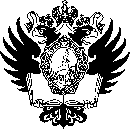 САНКТ-ПЕТЕРБУРГСКИЙ ГОСУДАРСТВЕННЫЙ УНИВЕРСИТЕТГао ФэнчжэВыпускная квалификационная работаСравнительный анализ региональной миграции в России и КитаеComparative analysis of regional migrations in Russia and ChinaУровень образования: Направление 39.04.01 «Социология»Основная образовательная программа магистратурыВМ.5736.2019 «Социология в России и Китае»Научный руководитель: Синютин Михаил Владимировичдоктор социологических наукпрофессор кафедры экономической социологииРецензент:Цзинь Цзюнькайкандидат социологических наук асс. научный сотрудник СИ РАНСанкт-Петербург                                                 2021Введение     Региональные миграции— это современное явление мирового масштаба, Они касаются всех стран, и развиваются при особых условиях, по особым закономерностям. Чем обусловлена возрастающая подвижность миграционных потоков, чем она определяется и какие последствия ведет за собой для экономического и демографического развития государств, а также какой должна быть эффективная миграционная политика? Эти и другие вопросы имеют не только теоретическое значение, но и важный практический прикладной характер, так как ответы на них могут стать важным вкладом в эффективное развитие отдельных государств и мира в целом.На сегодняшний день, роль региональной миграции населения в современном мире, и в частности, в КНР и в Российской Федерации, возрастает с каждым днем. Региональная миграция населения всегда занимала, занимает и будет занимать важное место в обществе, так как является одним из важнейших процессов демографического развития регионов КНР и России. Так, например, в Китае, наблюдается четкая структура внутренней миграции из сельских районов в городские и, за исключением Синьцзяна (на крайнем западе), из центральных провинций в восточные. Китайская внутренняя миграция была самым большим перемещением людей где-либо на Земле за последние 100 лет. По оценкам Чань К. У, в Китае более 150 миллионов официальных внутренних мигрантов. Люди мигрируют, чтобы улучшить свой образ жизни, и потому, что правительство поощряет их к этому. В Китае гораздо больше людей хотят мигрировать внутри страны, чем разрешает правительство.По информации Международной организации по миграции, в данный момент по всему миру насчитывается 210 млн. мигрантов. За долгую историю миграции за границу значительное количество этнических китайцев начало жизнь за пределами исторической родины. Благодаря крепким экономическим позициям в странах проживания, мигранты принимали активное участие во внутрикитайских процессах, тем самым внося существенный вклад в развитие страны. В наше время Китай является одним из динамично растущих участников международных миграционных процессов с большим потенциалом. Высокая численность населения Китая, наряду с высокой плотностью, являются объективной причиной для выезда большого количества китайских граждан заграницу. В своде данных о миграции в Китае уже давно и по-прежнему преобладают проблемы миграции из сельских районов в города. Из-за институциональных барьеров, которые мешают мигрантам из сельских районов в городские полностью интегрироваться в городское общество (например, система хукоу), миграционная жизнь для этой группы чаще всего мобильна, преходяща и нестабильна (см. неустойчивость миграции). В конце концов, опыт и качество миграции в значительной степени зависят от изменения отношений между городами назначения и родными городами, измеряемых готовностью мигрантов селиться в городе или придерживаться маятниковой модели миграции. В западном контексте утверждается, что миграция становится все более динамичным процессом, а не завершается статическим состоянием. Новая форма миграции, получившая название циркулярной миграции, стала заметной. Она относится к перемещению между пунктами назначения и родными городами. Ученые рассматривают обращение как семейное и временное условие, которое многие мигранты должны испытать и договориться. В результате решения, принимаемые в соответствии с траекториями миграции, являются неограниченными и их трудно предвидеть. Миграция из сельской местности в города в Китае все больше приобретает циркуляционные паттерны, и ее необходимо анализировать как динамичный, непрерывный процесс принятия решений, хотя контекстуальные условия, которые формируют параметры такого опыта, радикально отличаются от западных контекстов.Объектом данного исследования является региональная китайская и российская миграция. Предметом исследования являются современные тенденции региональных миграций в России и в Китае.Целью диссертационной работы является комплексный анализ региональных миграционных процессов Китая и России, а также их сравнительный анализ. Исходя из поставленной цели сформулированы следующие исследовательские задачи: Рассмотреть региональные миграционные характеристики России.Проанализировать разработки и реализацию регулирования миграции в России.Проанализировать влияние и роль региональных миграций на будущее России.Охарактеризовать региональные миграционные процессы в Китае.Рассмотреть региональные миграционные характеристики в Китае.Проанализировать влияние и роль региональных миграций на будущее Китая.Провести сравнительный анализ региональных миграций между Россией и Китаем.Проанализировать общие и особые проблемы и решения в региональной миграции Китая и России в регионе.Проанализировать и спрогнозировать будущее региональной миграции в России и Китае.Степень научной разработанности проблемы. Проблемами миграции в Российской Федерации занимались такие ученые как: Т.И. Заславская, Б. С. Хорев, И. А. Данилова, В. Н. Чапек, В. С. Айрапетова, А. И. Куропятник и др.Региональную миграцию населения в КНР и систему прописки (хукоу) изучали А.В. Островский, Е.С. Баженова, Е.С. Анохина, Е.В. Савкович. Из китайских работ необходимо выделить работы таких авторов как Бань Маошэн, Ван Дэ, Ду Ян, Ли Иньхэ, Ли Лин, Лу Илун, Ма Чуньхуа, Мин Янь, У Кайя, Цай Фан, Цзай Лян, Чжан Гуншэн, Чжао Чжун, Ян Юньянь, Юй Дэпэн. Факторы региональной миграции населения в КНР рассматривают китайские исследователи Ван Чжицян, Го Цзюньфан, Джастин Линь Ифу, Доу Ян, Ли Лихун, Хоу Хунь, Цай Фан, Чжао Яохуэй, Чжу Нун, Дин Шоухай, Чжао Яохуэй, Чэн Минван, Чжу Синьлэ. В своей работе мы рассматриваем понятие региональной миграции, для этого стоит разграничить другие понятия:Эмиграция — это процесс выезда населения в другую страну на постоянное жительство. Данный тип миграции нами глубоко не рассматривается, хотя в значительной степени затрагивает вопросы формирования миграционной политики и демографии.Миграция - переселение людей из одного региона (государства) в другой, в ряде случаев большими группами и на большие расстояния.Иммиграция населения — въезд населения одной страны (государства) в другую на временное или постоянное проживание, рассматриваемый по отношению к стране, куда въезжают мигранты.Источниковая база исследования. Базу исследования составили научные труды китайских, российских, зарубежных экономистов, демографов и социологов по проблемам региональной миграции, формированию миграционных потоков, государственному регулированию миграционных и демографических процессов в КНР, а также работы научно-методического и практического характера, связанные с различными аспектами исследуемой проблемы.Что касается иммиграционного процесса России, причина может быть прослежена до ранней стадии Советского Союза, еще до Советского Союза, его основные влияющие факторы связаны с национальной политикой в рамках регионального развития и Коммунистической партии. В этой работе Результаты исследований соответствующих экспертов цитируются. Влияние соответствующей иммиграционной политики на жизнь людей и миграцию.А Если говорить про миграцию внутри КНР - во-первых, нами были использованы документы (отчеты, материалы съездов КПК) китайского правительства, в которых говорится о региональной миграции. Эти документы позволяют понять особую роль региональной миграции во внутренней политике КНР. Во-вторых, мы использовали выступления руководителей Китая, в которых говорится о намерениях государства улучшать жизнь в Китае и способствовать урбанизации.Автором также были использованы труды по теории миграции, работы, описывающие современные политические процессы в китайском обществе. В частности, автор опирался также на работы таких исследователей, как Е.Л. Вартанова, А.А. Тертычный, А. С. Пую, С. А. Михайлов, С. Г. Корконосенко, Г.С. Мельник, А.Н. Тепляшина, Б.Я. Мисонжников, Ли Лянжун В ходе исследования были широко использованы законодательные и нормативные акты, определяющие миграционную политику и регламентирующие перемещение населения в России и Китае. Было привлечено множество документов – пятилетние планы социально-экономического развития соотвественных стран, ежегодные доклады об исполнении плана социально-экономического развития стран, а также узкоспециализированные документы, касающиеся внутренней миграции в КНР.Методология и методы исследования. Для решения поставленных задач в работе используются следующие общенаучные методы: сравнение, интерпретация, для работы со статистическими данными и результатами исследований – вторичный анализ данных, работа с документами, контент-анализ – для анализа первичной и вторичной информации предмета исследования, также используются методы сравнительно-исторического анализа. В третьей главе мы проводим социологическое исследование, в ходе которого используем метод опроса общественного мнения, анкетирования, интервью.Структура работы:Введение.Три главы: в первой главе рассматриваются региональные миграционные характеристики России. Во второй главе проанализированы региональные миграционные характеристики и разработка политики в Китае. В третьей главе проведен сравнительный анализ региональной миграций в России и Китае.Заключение.Список литературы.Приложения.Глава 1. Региональные процессы миграции в РоссииРегиональные миграционные характеристики РоссииРегиональная миграция, как одно из проявлений процесса глобализации, стала значительным явлением в ХХ в. Она влияет на политическое, социально-экономическое и демографическое развитие различных стран мира. Российская Федерация появилась на карте мира в конце 1991 года, после распада Советского Союза. Даже когда Россия боролась с огромными политическими и экономическими потрясениями – кризисом в 90-е годы, она внезапно оказалась домом для огромного количества «иммигрантов» из бывших советских республик. Изначально, имея небольшой опыт управления международными миграционными потоками для руководства политикой в этой области, Россия была в центре трансформационных сдвигов в миграции, пока ее правительство работало над укреплением всеобъемлющей системы управления миграцией. С начала 90-х годов миграция в России изменилась на противоположную по сравнению с Советским Союзом. При общем снижении миграционной подвижности бывшие регионы притока мигрантов стали регионами оттока, и наоборот. Начался сильный отток населения из регионов Крайнего Севера и Дальнего Востока, которые раньше привлекали население высокой оплатой труда («северными коэффициентами» и «полярными надбавками» к зарплате). Большая часть мигрантов ехали туда на время, чтобы заработать деньги, а затем потратить их в более благоприятных для жизни районах (например, купить дом или квартиру, автомобиль и т. д.).История международной миграции в России началась не с распада Советского Союза. Поэтому анализ миграционных структур в Российской Федерации, как и в других бывших советских республиках, следует начинать с обращения к более ранним временам, когда они образовывали единое государство. Многие социально-демографические проблемы и этнополитические конфликты в бывших советских республиках, а также миграционные потоки между ними после распада Советского Союза в значительной степени являются результатом миграции советских времен. Сегодня Россия поддерживает прочные культурные, политические и экономические связи с жителями бывших советских республик, что отражается в текущих моделях миграции, которые она стремится укрепить своей политикой в области гражданства.Советская миграционная политика была сосредоточена в основном на внутренней миграции с целью перераспределения рабочей силы. Миллионы людей переезжали в малонаселенные регионы со значительными запасами природных ресурсов, в том числе в северную и дальневосточную Россию и в Казахстан. Мобильность частично регулировалась пропиской (Хукоу), хотя эта система существенно не препятствовала миграции, а внутреннее и межреспубликанское перемещение развивалось на основе факторов, включая семейные связи и возможности трудоустройства. Сельские жители непрерывно перетекали в городские районы, где население становилось более концентрированным.Между тем, миграция из других советских республик постепенно росла, начался второй этап - миграция в Россию. На этом этапе, произошедшем с 1975 по 1991 год, население России увеличилось на 2,5 миллиона человек. Первоначально эти потоки направлялись в отдаленные, богатые ресурсами районы, чему способствовали государственные льготы. Позже они были стимулированы перераспределением государственных инвестиций на разработку нефтяных и газовых месторождений в Западной Сибири и минеральных ресурсов в других регионах востока России.          Многие студенты из других социалистических государств и развивающихся стран посещали российские университеты и, в меньшей степени, университеты других советских республик. В 1960 году в Советском Союзе было 13 500 иностранных студентов, а к 1990 году их число выросло до 180 000 (из которых 70 процентов учились в России). В 1960 году был создан Российский университет дружбы народов для обучения студентов из новых независимых стран Африки и Латинской Америки, и в советское время в нем обучались более 60 000 человек из 165 стран.          Кроме того, временная трудовая миграция между Советским Союзом и другими социалистическими странами имела место в ограниченном объеме. Начиная с конца 1970-х годов, десятки тысяч людей (в основном из Болгарии, Северной Кореи и Вьетнама) ежегодно мигрировали в крупные советские города и отдаленные уголки России. В 1981 году Советский Союз и Вьетнам подписали соглашение о найме и профессиональной подготовке, в соответствии с которым более 100 000 вьетнамцев работали в семи советских республиках в течение десяти лет.Помимо трудовых соглашений, отличительной чертой режима внешней миграции в советский период был «железный занавес», в результате которого границы были закрыты в обоих направлениях. Начиная с конца 1920-х годов советское правительство строго ограничивало эмиграцию. Первые изменения произошли с перестройкой президента Михаила Горбачева в конце 1980-х годов, когда были ослаблены ограничения на въезд из Советского Союза. Во-первых, резидентам разрешили выезжать за границу на короткие периоды времени. Постепенно «железный занавес» был снят, сначала для того, чтобы позволить этническим немцам переехать в Германию, а евреям - в Израиль или США. По данным Министерства внутренних дел СССР, с 1987 по 1991 год 134 000 человек переехали из России в Израиль, 102 000 - в Германию, 15 000 - в США и около 20 000 - в другие страны.Экономический кризис в России, начавшийся осенью 2014 года, усложнил жизнь иммигрантам. Обесценение рубля почти вдвое по отношению к ведущим мировым валютам привело к резкому сокращению денежных переводов мигрантов и снижению спроса на рабочую силу. Число рабочих-мигрантов сократилось как минимум на треть в период с 2014 по 2015 год, при этом в таких странах, как Украина, Азербайджан и Молдова, количество своих граждан в России сократилось более чем на 50 процентов.В 2015 году новые правила сделали доступ мигрантов на российский рынок труда более сложным и дорогостоящим. Теперь все потенциальные сотрудники должны сдать тесты по русскому языку и истории, пройти медицинское обследование и приобрести медицинскую страховку. В некоторых регионах трудящийся-мигрант, имеющий патент, теперь платит ежегодный сбор, равный двухмесячной заработной плате, чтобы остаться. Сегодня численность иностранного населения в России технически занимает третье место в мире после США и Германии. Однако значительное количество «международных мигрантов» в России попадает в эту категорию только в статистическом смысле; многие переехали в Россию до распада Советского Союза. Их миграция в то время находилась в пределах национальных границ, следовательно, это была внутренняя миграция. По данным на 2010 год, 11,2 миллиона жителей родились за пределами России, 93,4 процента из них - выходцы из бывших советских республик. Около 95% всего населения, родившегося за границей (не считая временных трудовых мигрантов), имели российское гражданство.Число иностранцев, имеющих действующие разрешения на временное и постоянное проживание, выросло в последние годы, превысив 1 миллион к концу августа 2016 года. В 2015 году почти 80 процентов владельцев вида на жительство были из шести стран: Украины (примерно 306 000 человек, или 29 процентов от общего числа), Узбекистан (138 000, 13 процентов), Армения (116 000, 11 процентов), Таджикистан (100 000, 10 процентов), а также Казахстан и Азербайджан (по 85 000, или 8 процентов на каждого).Поскольку многие из них являются международными мигрантами только в техническом смысле, полезно посмотреть на количество, имеющее иностранное гражданство. В январе 2016 года в России находилось почти 10 миллионов граждан других стран с разной продолжительностью пребывания и статусами. Из них 38 процентов (3,7 миллиона) были в России более года. Многие иностранцы на законных основаниях проживают в России без вида на жительство, в том числе студенты (в 2015/16 учебном году обучались 242 500 человек, в основном из других бывших советских республик) и лиц с долгосрочными продлеваемыми визами.Во многих отношениях миграция была выгодна для России, стран происхождения и самих мигрантов. Иммиграция позволила России компенсировать почти 60 процентов естественной убыли населения, возникшей после распада Советского Союза. В 1990-е годы Россия извлекла выгоду из значительного перераспределения человеческого капитала благодаря более высоким навыкам и уровню образования прибывающих русскоязычных мигрантов. Таким образом была компенсирована потеря квалифицированной рабочей силы из-за массовой миграции за пределы бывшего Советского Союза. Однако миграционные потоки за последнее десятилетие (за исключением, возможно, вынужденных переселенцев из Украины, прибывших в 2014–2015 гг.) Были очень разными, в среднем с более низким уровнем образования.1.2. Разработка и реализация региональной миграционной политики в РоссииКак известно, миграцию в России как социально-значимое, региональное динамичное явление стали рассматривать еще в XIX веке, но только в конце XX столетия, когда миграция вступила в ряды региональных процессов, было положено начало формированию системы государственного регулирования миграционных потоков, что заложило фундамент будущей миграционной политики РФ.В результате активных миграционных процессов Россия начинает испытывать миграционное давление. Такие изменения требуют совершенствования миграционной политики с учетом общемировых тенденций и правил. Внутри государств возникают негативные последствия игнорирования миграционных проблем, которые выражаются в снижении численности населения в одних регионах за счет его миграции в более «богатые» регионы; дестабилизирующем влиянии выбытия трудоспособного населения; росте нелегальной миграции; расширении теневого сектора экономики за счет неконтролируемого использования труда мигрантов; коррупции; опасности террористических действий; подрыве национальной безопасности.13 июня президент Владимир Путин одобрил концепцию национальной миграционной политики Российской Федерации до 2025 года. Это первый комплексный документ, определяющий цели, направления и механизмы реализации миграционной политики в России. Для Российской Федерации, основного направления миграции граждан стран бывшего СССР, миграционные процессы являются важным фактором, влияющим на социально-экономическое положение страны: с одной стороны, они компенсируют любые недостатки на рынке труда, а с другой - приводят к к обострению социальной напряженности. Содержание этого плана свидетельствует о прагматическом подходе к вопросу миграции, который преподносится как рецепт для смягчения негативных последствий демографического спада в России и пробелов на внутреннем рынке труда. Насколько эффективно будет реализована эта концепция, будет зависеть от законодательства и его реализации. Многие процедуры, связанные с миграцией (включая въезд и проживание), составляют основу широко распространенной коррупционной практики. Регулирование этих процедур может быть подорвано некоторыми государственными служащими и служащими предприятий, которые извлекли выгоду из нелегальной миграции.Новую концепцию разработала Федеральная миграционная служба. По прогнозам экспертов РАН, в ближайшие пять лет экономически активное население России будет уменьшаться примерно на миллион в год; поэтому без притока рабочей силы из-за рубежа Россия не сможет преодолеть эти негативные тенденции.В концепции четко прописано, что иммиграция — это позитивное явление, необходимое для дальнейшего развития России. Основная заявленная цель - увеличить население России и стимулировать экономическое развитие страны. Согласно Концепции регулирования миграционных процессов в Российской Федерации, «регулирование миграционных процессов» представлено в виде комплекса административно-правовых и социально-экономических мер, направленных на обеспечение реализации гарантированных государством прав мигрантов, а также создание условий для их перемещения в направлениях, которые могут отвечать текущим и перспективным потребностям страны улучшение демографической ситуации и сохранение территориальной целостности Российской Федерации1 . Миграционная политика в современной России представлена в виде важнейшего элемента социально-демографической политики государства. Стоит отметить, что миграция оказывает влияние на все сферы жизни общества, воздействует на перспективы стабильного социально-экономического развития страны, процессы обеспечения и сохранения национальной безопасности, а также соблюдения прав и свобод человека и гражданина. С этой целью он призывает Россию привлекать иммигрантов, в том числе высококвалифицированных рабочих, студентов и дешевую рабочую силу - рабочих, занятых в секторах, где уже преобладают иммигранты, а именно в строительстве, коммунальном хозяйстве и торговле. Особое внимание уделяется развитию системы стимулов для иммигрантов к постоянному проживанию в России и адаптации российского законодательства к реальным потребностям рынка труда. Концепция предусматривает постепенное упрощение процедур въезда в страну, трудоустройства, регистрации по месту жительства и медицинского обслуживания иммигрантов, а также для разработки и реализации комплексных интеграционных программ, которые предотвратят изоляцию диаспор и рост напряженности в отношениях с другими социальными группами. Поощрение иммиграции и интеграции иммигрантов направлено на преодоление последствий негативных демографических тенденций (убыль населения, старение общества, депопуляция Сибири и Дальнего Востока России) и оттока человеческого капитала из России (в основном молодых и благополучных). образованный), а также для удовлетворения потребностей рынка труда страны. Кроме того, план предусматривает стимулирование внутренней миграции граждан России за счет снижения административных барьеров и создания банков рабочих мест, жилья и транспортной инфраструктуры для мигрантов, среди прочего.Из содержания этого плана вытекает последовательное политическое видение миграционного вопроса: Россия должна стать более открытой для иммигрантов. Это представляет собой отход от заявлений, которые Владимир Путин сделал во время избирательной кампании: в своем программном заявлении «Россия: национальный вопрос» от января этого года он пообещал радикально ужесточить иммиграционные правила и регистрацию по месту жительства, а также ужесточить формальные требования. востребованы у потенциальных иностранных рабочих. Как показали результаты опроса центра WCIOM, опубликованного в феврале, большинство россиян поддерживает такие идеи (77% респондентов поддержали ужесточение миграционного законодательства; 75% поддержали ужесточение правил регистрации и ужесточение штрафов за их нарушение; 67% высказались за введение экзаменов по русскому языку для иммигрантов).До сих пор миграционная политика России была непоследовательной, а действия Кремля по иммиграционным вопросам были в основном реактивными; Например, после беспорядков на Манежной площади в Москве в 2010 году власти объявили об ужесточении правил миграции, чтобы успокоить антииммигрантские настроения среди населения. Политика правительства на федеральном и региональном уровнях часто была несогласованной, а проблема нелегальной иммиграции использовалась инструментально для достижения текущих целей внутренней политики (например, кампании против иммигрантов были начаты после ареста российских пилотов в Таджикистане в ноябре 2011 года, чтобы продемонстрировать общественности решимость Кремля защищать граждан России). Это привело к усилению ксенофобских настроений в российском обществе и углублению этнических разногласий.Россия является основным направлением миграции в рамках СНГ, и граждане стран Содружества составляют около 90% всех иммигрантов. По данным Федеральной миграционной службы, около 1,3 миллиона легальных иммигрантов в настоящее время постоянно проживают в России; По официальным данным Росстата, приток иммигрантов в Россию в 2010 году составил 191 700 человек. Однако реальный уровень миграции может быть намного выше: оценки экспертов сильно различаются и составляют от 5 до 12 миллионов (легальных и нелегальных иммигрантов). Самая большая группа иностранцев - это неквалифицированные рабочие из Южного Кавказа и Средней Азии, которые берут низкооплачиваемую работу (дворники, строители, водители, мелкие торговцы) - профессии, которые российские граждане не хотят практиковать. Многие из этих людей проживают в России нелегально и не защищены российским законодательством; они не получают социальных пособий и уязвимы для эксплуатации со стороны работодателей. Еще одно явление, вызывающее напряженность и провоцирующее националистические настроения в российском обществе, - это внутренняя миграция, которая в первую очередь касается жителей российских республик Северного Кавказа, которые переезжают в города европейской части России в поисках работы. По данным переписи населения, за период с 2003 по 2009 год около 15 миллионов жителей России (10% всех ее граждан) сменили регион проживания в пределах РФ. Культурные, языковые и религиозные различия иммигрантов и отсутствие программ интеграции заставляют их жить в закрытых анклавах.Концепция национальной миграционной политики Российской Федерации до 2025 года - это ответ российского правительства на реальные социально-экономические проблемы страны, решение которых - открыть Россию для большего количества иммигрантов. Однако характер документа, который устанавливает только общие направления развития, но не предлагает каких-либо конкретных решений, означает, что простое принятие концепции не означает реального изменения политики Кремля. Это только первый шаг правительства к сознательному управлению и усилению контроля над миграционными процессами в стране. Реализация концепции может иметь положительные эффекты, если этот процесс поддерживается соответствующими нормативными актами, которые постоянно соблюдаются. Неоспоримая потребность российской экономики в иностранных кадрах делает реализацию этой концепции более вероятной. Однако, с другой стороны, рационализация миграции в России не в интересах администрации и сектора миграционных услуг, которые извлекают выгоду из контроля незаконных миграционных процедур. В России существует обширная сеть компаний, которые выдают фиктивные документы на проживание (например, регистрируя несколько сотен человек в одном месте - явление, которое русские окрестили «резиновыми квартирами»). Правоохранительные органы получают финансовую выгоду от контроля над иммигрантами, у которых нет доказательств проживания или других необходимых документов. Эти группы могут саботировать внедрение новых решений, что, в свою очередь, может ослабить эффект от принятия новой концепции. Еще одна серьезная задача для правительства - начать информационную кампанию по продвижению новой концепции, потому что идея увеличения числа иммигрантов вызывает споры в российском обществе, особенно в националистических кругах.Глава 2. Региональные процессы миграции в Китае2.1. Региональные миграционные характеристики в КитаеЗа последние несколько десятилетий Китай претерпел огромные политические, экономические и демографические изменения, которые изменили тенденции миграционных потоков в страну и из нее. Наблюдается большой эмиграционный поток, стремительная миграция внутри страны, а также растет число иммигрантов. По данным Международной организации труда, внутренняя миграция в Китайской Народной Республике является одной из самых масштабных в мире. Это связано с тем, что мигранты в Китае обычно являются членами плавающего населения, которое в первую очередь относится к мигрантам в Китае, не имеющим статуса регистрации местного домохозяйства по китайской системе хукоу. В целом, рабочие-мигранты из сельской местности в города наиболее исключены из местных образовательных ресурсов, общегородских программ социального обеспечения и многих рабочих мест из-за отсутствия у них статуса хукоу. Рабочие-мигранты не обязательно являются сельскими рабочими; они могут быть просто людьми, живущими в городских районах с сельской регистрацией домохозяйств.Движущей силой недавней иммиграции в Китай - самую густонаселенную страну мира - стал быстрый экономический рост страны, усугубляемый ее прохождением через демографический переход. Рост китайской рабочей силы резко замедляется на фоне растущего спроса на рабочую силу, и этот факт усилил давление на заработную плату и старение населения страны. Полное влияние этих демографических и экономических изменений на иммиграцию еще предстоит увидеть. Еще слишком рано видеть какие-либо свидетельства назревающего «поворота», при котором чистая эмиграция уступает место чистой иммиграции; тенденция, наблюдаемая в других быстрорастущих экономиках Восточной Азии.Поскольку Китай начинает необходимый процесс установления иммиграционной политики, чтобы справиться со своим новым статусом страны назначения, он также продолжает оставаться одним из основных источников мигрантов в мире. Всемирный банк оценил Китай как четвертую по величине страну эмиграции в мире: в 2010 году за пределами его границ проживало 8,3 миллиона человек китайского происхождения. Эта цифра включает около 3 миллионов человек, родившихся в Китае и проживающих в Гонконге и Макао. Примечательно, что Китай по-прежнему будет считаться крупной страной эмиграции, даже если понизится уровень внутренней миграции в стране.Более того, было подсчитано, что к концу 20 века за пределами Китая, Тайваня и Гонконга проживало около 33 миллионов этнических китайцев. Хотя эта цифра может показаться большой, она мала по сравнению с общей численностью населения самого Китая, составляя всего 2,5 процента от населения, которое в настоящее время приближается к 1,34 миллиардам.Стоит учесть, что любая простая корреляция между общей численностью населения Китая и количеством китайцев, живущих за границей, обманчива, поскольку большинство последних ведет свои корни в нескольких избранных регионах Китая. Три южные прибрежные провинции Гуандун, Фуцзянь и Чжэцзян доминируют в качестве источников эмиграции, как и ограниченное количество районов и даже деревень в этих провинциях.Исторически эти районы были маргинальными для китайского государства и слабыми с точки зрения ресурсной базы. Что наиболее важно, эти районы были первыми и наиболее сильно пострадали от морской экспансии европейских колониальных держав, которая связала их с более широкой глобальной системой.Более того, в отличие от количества китайцев, живущих за границей, с основным населением Китая, китайскую этническую принадлежность не следует путать с китайской миграцией, потому что многие из китайцев за рубежом родились за пределами Китая на землях, выбранных их родителями, бабушками и дедушками. Хотя традиция китайской миграции имеет давнюю историю, можно провести различие между «старой» миграцией, которая длилась до конца 19 века, и «новой» миграцией, которая датируется примерно 1980-ми годами. Десятилетия между этими двумя миграциями были переходным периодом, сформированным огромными изменениями во всем мире и внутри самого Китая, когда эмиграция резко сократилась по сравнению с тем, что было раньше и что должно было последовать. За двумя периодами глобального конфликта во время Первой мировой войны и Второй мировой войны, которые были разделены глубокой экономической депрессией, последовал период жесткого контроля над миграцией в Китае при коммунистической идеологии до начала 1980-х годов.Хотя старые и новые миграции различны, они взаимосвязаны. Старая миграция создала этнические китайские общины, сосредоточенные в основном в Юго-Восточной Азии (но также и по всему миру), которые пережили переходный период - хотя часто и в сокращенной форме - и которые сформировали глобальную сеть китайцев, которая способствовала новой, ускоренной миграции, происходящей с тех пор 1980-е годы.Изменения в миграционных привычках китайцев очевидны с точки зрения общего этнического китайского населения, проживающего за пределами Китая. К концу 20-го века за границей проживало примерно 33 миллиона этнических китайцев, что больше примерно с 22 миллионов в 1985 году и с 12,7 миллиона в начале 1960-х годов. Учитывая в целом низкую рождаемость китайского населения, проживающего за рубежом, это предполагает возрастающую роль миграции из Китая (включая Гонконг и Тайвань) во второй половине 20-го века.Текущие миграции сохраняют непрерывность и отображают ключевые отличия по сравнению со старыми миграциями. Уже подчеркивалось более сбалансированное соотношение полов и высокий уровень навыков. Очевидно, что и направления различаются.Очень мало легальной миграции происходит в направления Юго-Восточной Азии - общества поселенцев Северной Америки и Австралазии сейчас являются предпочтительным выбором, - но китайцы по-прежнему играют ключевую роль в экономике региона. Однако они, похоже, превратились в одну этническую группу во все более мультикультурных обществах, вместо того, чтобы сохранять свой статус китайских временщиков, оглядываясь назад на Китай. Большинство, называя себя тайцами или малайскими китайцами и гордясь своим происхождением, не могут ни говорить, ни читать по-китайски, и считают себя в первую очередь выходцами из Юго-Восточной Азии и во вторую - китайцами.Один региональный поток, который все же продолжается, - это Гонконг, где ежедневно около 150 человек (в основном жены и дети постоянных жителей Гонконга) допускаются в Специальный административный район. Хотя технически эта миграция может рассматриваться как внутренняя внутри Китая, она представляет собой один из очень немногих текущих примеров китайской иммиграции для поселения в Азии.Помимо мигрантов из провинций Фуцзянь и Гуандун, мигранты из Чжэцзяна и, во все большей степени, из провинций на северо-востоке занимают видное место в потоках в Европу. Оценки численности китайцев в Европе к 2000 году сильно различаются - из-за распространенности незаконной миграции - от минимума в 200000 до 1 миллиона или более, но все, похоже, согласны с недавним и быстротой миграции. Например, число жителей Китая более чем удвоилось в Италии и более чем в шесть раз в Испании в период с 1990 по 2000 год.	Население продолжает мигрировать в некоторые города; за последние четыре года средний годовой чистый приток в четырех городах Шэньчжэнь, Гуанчжоу, Ханчжоу и Чанша превысил 200000 человек, а средний годовой чистый отток в Пекине превысил 100000 человек. . С 2001 по 2010 год, с 2011 по 2015 год и с 2016 по 2019 год из 337 единиц на уровне префектур и выше, 155 (данные отсутствуют в 1 городе), 133 (данные отсутствуют в 8 городах) и 126 (отсутствуют данные в 8 городах). data), доли чистого притока населения в города составили 46,1%, 40,4% и 38,3%; количества чистого оттока населения за три периода составили 181, 196 и 203 города, что составляет 53,9% и 59,6% соответственно. 61,7%.В частности, три города - Шэньчжэнь, Гуанчжоу и Ханчжоу - привлекли крупный приток населения за счет активных новых экономических отраслей и относительно слабой политики в отношении талантов. Средний годовой чистый приток постоянных жителей в трех городах за последние четыре года достиг 28%, соответственно, 280 и 270 000. В 2011–2015 годах наблюдался значительный рост. Чанша, Нинбо, Сиань, Чэнду, Чжэнчжоу и Чунцин за последние четыре года имеют средний годовой чистый приток постоянных жителей более 100000 человек; все эти города являются основными городами в мегаполисе. В последние годы городской развитие было относительно быстрым и «захватывающим».С глобальной точки зрения, среднегодовые темпы прироста населения городов первого и второго уровня за последние четыре года составили 1,33% и 0,69%, и население продолжало приток, но темпы роста замедлились; среднегодовой прирост населения доля городов третьего и четвертого эшелона составила 0,38% и 0,34% Население продолжает отток. Основываясь на ВВП, располагаемом доходе городских жителей на душу населения и политическом статусе городов, мы классифицируем 337 единиц префектуры и выше на города первого, второго, третьего и четвертого уровней. В целом доля населения в городах первого и второго уровня увеличилась с 3,7% и 17,3% до 5,3% и 20,6% соответственно с 2000 по 2019 год, а доля городов третьего и четвертого уровня снизилась с 30,9%. и от 43,5% до 30,5% и 40,5%. Что касается тенденций, то с 2001 по 2010 год, с 2011 по 2015 год и с 2016 по 2019 год среднегодовые темпы прироста населения в городах первого уровня составляли 3,42%, 1,49% и 1,33% соответственно, а в городах второго уровня - соответственно. Уровни городов составили 1,81%, 1,00% и 0,69%, соответственно, что намного выше, чем средние темпы прироста населения по стране, составляющие 0,57%, 0,50% и 0,46%. Население городов первого и второго уровня оставалось концентрированным, но темпы роста продолжали замедляться. В вышеупомянутые три периода среднегодовые темпы роста населения в городах третьего уровня составляли 0,52%, 0,40% и 0,38%, что немного ниже, чем средние темпы роста по стране; в городах четвертого уровня - всего 0,15%. %, 0,36% и 0,34%, что значительно ниже, чем в среднем по стране. Средний уровень указывает на то, что население городов третьего и четвертого уровней продолжает отток населения.          За последние четыре года в 10 мегаполисах, включая Гуанчжоу, Фошань, Ханчжоу, Шанхай, Шэньчжэнь, Дунгуань и Хуэй, средний годовой чистый приток превышал 100000; чистый отток населения увеличился до 10 мегаполисов, а население Пекин-Шанхайская столичная зона была переведена в прилегающие районы. С 2000 по 2019 год площадь 33 мегаполисов составляла только 16,2% территории страны. Их общее постоянное население увеличилось с 47,8% до 51,7%, а общий ВВП увеличился с 63,2% до 65,7%. Население и экономика далее расширилась до мегаполисов. Агломерация: 2001-2010, 2011-2015, 2016-2019, было 6, 9 и 10 мегаполисов с чистым оттоком населения соответственно. В последние 4 года отток населения был в основном распределен на северо-востоке, полуостров Шаньдун, район Пекин-Тяньцзинь-Хэбэй и др. В частности, за последние четыре года насчитывалось 10 мегаполисов со средним годовым чистым притоком более 100 000. Среди них пять мегаполисов: Гуанчжоу, Фошань, Чжао, Ханчжоу, Шанхай, Шэньчжэнь, Гуаньхуэй и Чанчжутань имеют средний годовой приток. годовой чистый приток превышает 200 000. В пяти крупных городах Нинбо, Чунцин, Сиань, Чэнду и Чжэнчжоу средний годовой чистый приток составляет от 100 000 до 200 000. С точки зрения мегаполиса, за последние четыре года в основных городах и прилегающих к ним городах наблюдался чистый отток населения, включая столичные районы Харбин, Чанцзи и Урумчи. В основных городах наблюдается чистый приток населения, но в целом чистый отток из столичной области - это Цзинань, Наньчан, Шицзячжуан и Циндао. Остальные 7 столичных районов отражают то, что население основных городов в этих мегаполисах недостаточно привлекательно, а население близлежащих городов в основном вытекает из столичной зоны. Кроме того, в последние годы Пекин и Шанхай жестко контролировали население, с чистым оттоком населения из основных городов и чистым притоком из соседних городов; среди них в столичном районе Шанхая в прошлом среднегодовой отток населения составлял 6000 человек в основных городах. четыре года, но средний годовой чистый приток 260 000 в соседних городах.За последние четыре года городские агломерации в дельте Жемчужной реки и дельты реки Янцзы имеют средний годовой чистый приток более 600000 человек, а полуостров Шаньдун, Центральные равнины, Харбин-Чанша, Пекин-Тяньцзинь-Хэбэй и западное побережье Среднегодовой чистый отток из проливов превышает 100 000 человек. В 13-м пятилетнем плане Китая предлагается строительство 19 городских агломераций, включая дельту реки Янцзы, дельту реки Чжуцзян, Пекин-Тяньцзинь-Хэбэй и полуостров Шаньдун. В целом население и экономика были сконцентрированы в 19 городских агломерациях, а в последние годы они все больше концентрируются в основных городах. С 2000 по 2019 год земельные площади 19 городских агломераций по всей стране составляли 38,5% территории страны, доля их постоянного населения увеличилась с 82,7% до 85,3%, а общая доля в ВВП увеличилась с 88,4% до 90,7%. Помимо отсутствующих данных по городским агломерациям на северном склоне горы Тянь-Шань в 2011-2015 и 2016-2019 годах, имелось 5, 8 и 7 городских агломераций с чистым оттоком населения в 2001-2010, 2011-2015 годах и 2016-2019 соответственно. В частности, на долю городских агломераций в дельте реки Янцзы и в дельте реки Чжуцзян, которые являются наиболее экономически активными в стране, приходилось лишь 2,9% территории страны. С 2000 по 2019 год общая численность постоянного населения увеличилась с 13,9. % до 16,4%, а общий ВВП увеличился с 26,8% до 29,4%; за последние четыре года среднегодовой чистый приток населения городских агломераций в дельте Жемчужной реки и дельты реки Янцзы составлял 660 тысяч и 620,000 соответственно, что было существенное увеличение по сравнению с 350 000 и 150 000 в 2011-2015 годах. Под руководством мегаполисов Чунцин и Чэнду городская агломерация Чэнду-Чунцин на западе изменилась со среднегодового чистого оттока в 630 000 с 2001 по 2010 год до среднегодового чистого притока в 190 000 с 2011 по 2015 год. чистый приток с 2016 по 2019 год увеличился до 270 000. Северо-восток, Шаньдун, Центральные равнины и другие регионы столкнулись с такими проблемами, как единая промышленная структура и медленные экономические преобразования в последние годы, что свидетельствует о тенденции к чистому оттоку населения. В 2011–2015 и 2016–2019 годах масштабы чистого оттока населения полуострова Шаньдун и городской агломерации Харбин-Чанша расширились, а городская агломерация Пекин-Тяньцзинь-Хэбэй изменилась с чистого притока на чистый отток. Центральные равнины и западное побережье Тайваньского пролива были городской агломерацией в последние 4 года. Средний чистый отток населения превышает 100 000 человек.Миграция населения — это не только результат экономического и социального развития, но и ключевой элемент, необходимое условие экономического и социального развития.Во-первых, приток населения увеличивает предложение молодой рабочей силы и снижает давление старения; чистый приток постоянных жителей Шэньчжэня за последние пять лет достиг 1,66 миллиона, а темпы старения в 2015 году составили всего 2,9%. С 1980 по 2019 год постоянное население Шэньчжэня увеличилось на 13,106 миллиона человек, из которых среднегодовой прирост постоянного населения составил 532000 человек, средний годовой прирост зарегистрированного населения составил 325000 человек, а совокупный чистый приток постоянного населения составил 1,66 миллиона человек. С 2000 по 2015 год доля населения в возрасте 65 лет и старше в Шэньчжэне выросла с 1,2% до 2,9%, что было намного ниже, чем 10,5%, 10,7% и 12,8% населения страны, Пекина и Шанхая.Во-вторых, приток населения увеличивает предложение талантов и способствует инновациям и развитию; с 1982 по 2015 год доля населения с высшим образованием и выше в Шэньчжэне старше 6 лет выросла с 4,8% до 21,8%, что помогло построить капитал инноваций и творчества. С внутренней точки зрения, местные научные и образовательные ресурсы Шэньчжэня были минимальными в 1979 году, но благодаря появлению высококлассных талантов и появлению большого количества школ доля высокообразованных талантов быстро увеличилась, превратившись из «производственной фабрики» в промышленную. «Кремниевая долина» и «город инноваций». Стратегические развивающиеся отрасли, такие как новое поколение информационных технологий, биомедицина, культурные и творческие индустрии, стали столпами. С 1982 по 2015 год доля населения Шэньчжэня в возрасте старше 6 лет с высшим образованием и выше увеличилась с 0,9% до 21,8%, что намного выше, чем в стране 13,3%. Хотя это все еще ниже, чем в Пекине 42,3%. % и 28,7% Шанхая, разрыв быстрый.В-третьих, эффект агломерации повышает конкурентоспособность городов и способствует превращению дельты реки Янцзы, дельты реки Чжуцзян и других мест в городские агломерации мирового класса и современные промышленные центры. Эффект агломерации повышает конкурентоспособность городов за счет трех аспектов: 1) эффект масштаба: агломерация населения снижает предельные издержки производства предприятий и городских общественных услуг; 2) специализированное разделение труда: разнообразие плавающего населения дает сравнительные преимущества в различных областях. Взаимное сотрудничество отделов реализует специализированное разделение труда; 3) Эффект обучения: объединение людей с разным культурным происхождением и уровнем образования способствует обмену и распространению знаний и навыков. На ранней стадии реформ и открытости крупное плавучее население собралось в дельте реки Янцзы, дельте Жемчужной реки и других местах, создавая эффект масштаба предложения рабочей силы, позволяя быстро сформировать сильное конкурентное преимущество в текстильной и низкопрофильной отраслях. -конечные обрабатывающие производства. В последние годы дельта реки Янцзы, дельта Жемчужной реки и другие места еще больше проявили свои преимущества в агломерации различных талантов, капитала и инновационных ресурсов для содействия комплексному развитию передовых производственных кластеров и кластеров современной сферы услуг, формируя разумные пространственное расположение коллаборативных кластеров.В-четвертых, приток населения увеличивает потребительский спрос; среди городов с лидерами по чистому притоку населения с 2016 по 2019 год совокупный рост общих розничных продаж потребительских товаров в Шэньчжэне, Ханчжоу и Чанше достиг более 19%. Приток населения увеличивает численность местного населения и расширяет потребительский спрос, а темпы роста потребления положительно коррелируют с притоком населения. С точки зрения общего объема розничных продаж потребительских товаров в первую десятку городов Китая по общему объему городского потребления в 2019 году входят Шанхай, Пекин, Гуанчжоу, Чунцин, Чэнду, Ухань, Шэньчжэнь, Ханчжоу, Нанкин и Сучжоу. Население этих городов также является подавляющим большинством и входит в число 15 лучших в стране. С точки зрения роста потребления, среди городов-лидеров по чистому притоку населения с 2016 по 2019 год совокупный рост общих розничных продаж потребительских товаров в Шэньчжэне, Ханчжоу и Чанше достиг более 19%, а Чанша даже был до 27,4%, в то время как Пекин был ограничен политикой контроля над населением - это чистый отток. Соответственно, общий объем розничных продаж потребительских товаров в Пекине увеличился только на 11,5%.Агломерация и дифференциация населения привели к постоянной дифференциации рынка недвижимости Китая. На фоне снижения рождаемости и старения населения будущий рынок недвижимости будет более дифференцированным, а спрос будет в кластерах мегаполисов. Проблема низкой рождаемости и старения населения в Китае становится все более и более серьезной. В 2019 году общий коэффициент рождаемости в Китае составлял около 1,5, и все еще сохраняется эффект накопления рождаемости «полных двух детей»; согласно этой тенденции, общий коэффициент рождаемости в Китае в период «четырнадцатой пятилетки» численность населения будет иметь отрицательный прирост, и в будущем все больше и больше регионов столкнутся с убылью населения. Что касается спроса, то пик основных покупателей жилья в возрасте от 20 до 59 лет пришелся на 2013 год, а в 2011 и 2013 годах площадь вновь введенного жилья достигла более 1,4 миллиарда квадратных метров. Спрос на жилье в будущем будет неуклонно снижаться. С точки зрения политики, под политическим руководством «отказ от спекуляций на рынке жилья, цен на жилье, цен на жилье и ожиданий» и «неиспользование недвижимости в качестве краткосрочного экономического стимула» продажи на рынке недвижимости возвращаются к жителям». спрос на самостоятельное занятие. Согласно закону истории, рынок недвижимости в высокоэнергетических регионах с хорошей экономической базой и притоком населения будет иметь больший потенциал в будущем. К 2030 году около 80% из 170 миллионов нового городского населения будет распределено в 19 городских агломерациях, а около 60% будет распределено в семи крупных городах, включая дельту реки Янцзы, дельту реки Чжуцзян, регион Пекин-Тяньцзинь-Хэбэй, среднее течение реки Янцзы, Чэнду-Чунцин, Центральные равнины и полуостров Шаньдун. С точки зрения городов и мегаполисов к 2030 году ожидается, что Китай сформирует более 10 (Пекин, Шанхай, Тяньцзинь, Гуанчжоу, Шэньчжэнь, Чунцин, Ухань, Чэнду, Нанкин, Дунгуань и др.) 10 городов-миллионников и более 12 (Шанхай, Пекин и др.), Гуанфо Чжао, Шэньчжэнь Гуаньхуэй, Чжэнчжоу, Чэнду, Ханчжоу, Сучжоу, Уси и Чанчжоу, Циндао, Чунцин, Ухань, Нанкин и др.) 20 миллионов столичных областей.2.2. Разработка и реализация региональной миграционной политики в КитаеПолитика миграции прописки является важным элементом системы регистрации прописки и ключом к ее реформированию. С момента основания Нового Китая разработка политики миграции прописки всегда высоко ценилась партией и государством, потому, что политика миграции прописки не только тесно связана с интересами народа, но и тесно связана с рациональной планировкой городов и рабочей силой, образованием, медицинским обслуживанием, здравоохранением, транспортом, службами занятости, социальным обеспечением и другими основными экономическими вопросами и стратегиями национального развития. Поэтому полное понимание развития и эволюции миграционной политики прописки в новом Китае имеет большое значение для правильного понимания и реализации «Мнения Государственного совета по дальнейшему продвижению реформы системы регистрации домохозяйств», который был объявлен 30 июля этого года.Развитие и эволюция миграционной политики прописки в Новом Китае прошли следующие этапы:I. Стадия свободной миграцииСтадия свободной миграции относится к периоду с момента основания Китайской Народной Республики до 1957 года. В этот период в целях скорейшего оживления экономики и удовлетворения потребностей социалистического строительства государство проводило политику свободной миграции росписки, т.е. городским и сельским жителям было разрешено перемещаться между городом и деревней, поселком и селом.(i) СимволыНачало этого периода ознаменовалось принятием«Общяя программы Народной политической консультативной конференции Китая (НПКСК)»на первом пленарном заседании 29 сентября 1949 года.Статья 5 главы I данной программы четко устанавливает, что народ Китайской Народной Республики имеет право на свободу мысли, выражения, публикации, собрания, ассоциации, общения, личности, проживания, передвижения, религиозных убеждений и демонстраций. Это положение было подтверждено в первой Конституции Китая, т.е Конституции 1954 года. Это также заложило правовую основу для реализации политики свободного перемещения прописки.(ii) ОсобенностиМиграция прописки в этот период характеризовалась сосуществованием как спонтанной миграции, так и запланированной и организованной миграции. Во-первых, большое количество крестьян из густонаселенных районов северного Китая и восточного побережья спонтанно последовали по традиционным миграционным маршрутам переместилось на северо-восток, во Внутреннюю Монголию и северо-западную границу («прорываясь через восток» и «идя на запад») для расчистки необрабатываемых земель. Во-вторых, Государство привлекло большое количество крестьян из сельской местности в города, чтобы развивать новые и расширяющиеся промышленные и горнодобывающие предприятия, и поглотило большое количество крестьян, которые спонтанно приехали в города для трудоустройства; В-третьих, чтобы изменить неразумную промышленную планировку старого Китая, государство систематически организовывало переезд фабрик и предприятий из прибрежных городов на внутренние и пограничные районы, заставляя большое количество рабочих и их семьи переезжать вместе с ними, и в то же время, множество кадров и техников по управлению фабриками и предприятиями были направлены для поддержки строительства новых промышленных городов и ключевых регионов. В-четвертых, государство систематически организовывало коллективную миграцию из густонаселенных районов на востоке в малонаселенные провинции и регионы Хэйлунцзян, Синьцзян и Внутренняя Монголия (включая большое количество ветеранов, которые переместились после отставки).(iii) Основные направления политикиВ этот период Государственный совет и Министерство общественной безопасности сформулировали и издали ряд стратегий и нормативных актов, направленных на создание и строгое соблюдение системы управления пропиской и регистрации прописки, таких как «Временные правила управления городскими прописками», сформулированные Министерством общественной безопасности в июле 1951 года, и «Инструкция Государственного совета по созданию системы регистрации постоянной прописки», принятая на пленарном заседании Государственного совета в июне 1955 года. Хотя эти политика и правила требуют от граждан оформирования миграционной регистрации при переезде, они не ограничивают миграцию прописки; поэтому, хотя эти правила строго относятся к управлению и регистрации прописки, право граждан на свободу передвижения в целом эффективно гарантировано.II. Стадия контролируемой миграцииСтадия контролируемой миграции относится к периоду с 1958 по 1977 год.(i) СимволыНачало этого периода ознаменовалось обнародованием 9 января 1958 года «Положения Китайской Народной Республики о регистрации прописки» (далее «Положение о регистрации прописки»).«Положение о регистрации прописки»официально установили систему утверждения передачи прописки и систему расселения прописки на основании сертификата. Иными словами, правила не только строго регламентируют семь основных систем регистрации прописки: постоянное проживание, временное проживание, рождение, смерть, выезд, въезд и исправление, но и предусматривают, что граждане, переезжающие из сельской местности в город, должны иметь справку о приеме из городского отдела труда, справку о зачислении в школу или справку из городского органа регистрации прописки о разрешении на переезд.Создание системы утверждения передачи прописки и системы расселения прописки на основании сертификата, хотя и было призвано предотвратить либо слепое увеличение городской рабочей силы, либо слепой отток рабочей силы из сельской местности, объективно полностью изменило политику и правила, которые регулировали свободную миграцию прописки с момента основания страны, и стало началом широко критикуемой дуалистической системы регистрации прописки между городом и деревней.( ii) ХарактеристикаВ этот период политика миграции характеризовалась прекращением политики «свободная миграция» и заменой ее политикой «контролипуемая миграция прописки», а также тем, что городское население переезжало в сельскую местность гораздо чаще, чем сельское население переезжало в города.Прекращение политики «свободной миграции» и замена ее политикой «контролируемой миграции прописки» было вызвано двумя причинами: во-первых, городские предприятия не могли полностью поглотить сельское население, переместившееся в города. Во время первой пятилетки, наряду с восстановлением национальной экономики и необходимостью начать масштабное экономическое строительство, а также крайней бедностью в сельской местности после войны, большое количество крестьян переместилось в города, чтобы заработать на жизнь, и хотя городские предприятия набирали большое количество сельских рабочих, они не могли полностью поглотить всех этих крестьян, переместившихся в города. Это не только оказало огромное давление на города, но и сильно повлияло на сельскохозяйственное производство. Во-вторых, городское население уже достигло насыщения. После начала второй пятилетки из-за ошибок «Большого скачка» и последствий стихийных бедствий национальная экономика испытывала серьезные трудности, и темпы поглощения рабочих промышленными и горнодобывающими предприятиями значительно замедлились. Проблемы питания, жилья, транспорта, школьного образования и медицинского обслуживания уже были очень актуальны, и дальнейшее разрешение свободной миграции прописки должно было привести к обострению различных социальных конфликтов, поэтому государство изменило политику «свободной миграции» на политику лимита численности городского населения. В этот период городское население переехало в сельскую местность гораздо больше, чем сельское население переехало в города. Такая ситуация связана с экономическими, политическими и социальными потрясениями в стране в этот период, которые также являются первопричиной неспособности скорректировать политику «контролируемой миграции» за 20 лет. Как известно, в этот период Китай пережил не только «Большой скачок» и трехлетнюю природную катастрофу, но и «Культурную революцию», которая была особым историческим этапом с длительным экономическим спадом. В этих условиях было возможности для корректировки миграционной политики прописки, основной целью которой было «служить социалистическому экономическому строительству». Государство выступило с двумя крупными инициативами по вопросу миграции прописки для поддержания нормального функционирования экономики и базовой стабильности общества. Первая заключалась в сокращении городской рабочей силы почти на 20 миллионов человек в период с 1961 по 1963 год, что привело к сокращению городского населения более чем на 26 миллионов человек; вторая - в направлении более 16 миллионов городской молодежи в деревню в период с 1968 по 1978 год. Кроме того, в этот период миллионы кадров и рабочих из органов власти были отправлены на работу в сельскую местность. Таким образом, миграция городского населения в сельскую местность значительно превышала миграцию сельского населения в города, и это стало главной особенностью того периода.(iii) Основные направления политикиВ этот период были приняты следующие основные политические и нормативные документы по миграции хукоу:1. «Положение о регистрации прописки». Это постановление является знаковым юридическим документом, который изменил миграционную политику Китая в отношении прописки со «свободной миграции» на «контролируемую миграцию».2. «Мнения по укреплению управления пропиской» (Третье бюро Министерства общественной безопасности, 8 декабря 1962 г.). Это мнение впервые прояснило границы лимита в политике миграции по прописке, а именно: переезд из сельской местности в город должен строго контролироваться; переезд из города в сельскую местность должен быть разрешен и не должен контролироваться; необходимая нормальная миграция между городами должна быть разрешена, но переезд из малых и средних городов в большие города, особенно в пять крупных городов, таких как Пекин, Шанхай, Тяньцзинь, Ухань и Гуанчжоу, должен контролироваться должным образом.3. «Положение Министерства общественной безопасности о работе с миграцией прописки» (утверждено Государственным советом 14 августа 1964 года). Это постановление еще раз подтвердило и уточнило границы лимита политики миграции прописки с юридической точки зрения, и наложило жесткие ограничения на вопрос миграции между городом и деревней, что, несомненно, создало непреодолимый разрыв между городом и деревней, и еще больше укрепило дуалистическую систему регистрации прописки в Китае.4. Вторая «Конституция Китайской Народной Республики» , принятая на первой сессии четвертого созыва Всекитайского собрания народных представителей 17 января 1975 года, исключила положения о свободе миграции граждан, тем самым предоставив пространство для политики контролируемой миграции в конституции.III. Стадия адаптации и релаксацииСтадия адаптации и релаксации, также известная как полуконтролируемая и полуоткрытая стадия, он относится к периоду с 1978 по 2000 год.(i) СимволыНачало этого периода ознаменовалось принятием «Положения Министерства общественной безопасности о работе с мигрантами прописки», которое было подтверждено Государственным советом 1 ноября 1977 года.Это положение следует политике контроля за ростом городского населения, но в то время с учетом необходимости защиты законной миграции населения, например, разрешает супругам, детям и родителям, которым трудно заботиться о себе и у которых нет других родственников, селиться в муниципалитетах после соответствующего разрешения. Хотя это лишь небольшое смягчение политики, оно является большим шагом вперед по сравнению с простым строгим контролем и с тех пор это играет ведущую роль в дальнейшем смягчении соответствующей политики.(ii) ОсобенностиВ этот период политика характеризовалась переходом от единого директивного контроля к двойной системе управления -- директивный и индикаторный контроль, за исключением вопроса «преобразования крестьян в некрестьян», а также постепенным смягчением контроля по мере развития ситуации.Основные проявления: во-первых, с 1978 года государство выдает задания по «преобразованию крестьян в некрестьян», чтобы удовлетворить потребности законной миграции населения, а с 1980 года количество людей, переведенных из крестьян в некрестьян, увеличилось с 1,5‰ на 2‰ (доля людей, переведенных из крестьян в некрестьян, в общей численности городского населения). Во-вторых, в середине 1980-х годов были ослаблены ограничения на въезд крестьян в поселки; в-третьих, правительство было упрощено и децентрализовано, что позволило местным жителям подавать заявки на получение действительной местной городской прописки в соответствии с реальной местной ситуацией; в-четвертых, были ослаблены ограничения на регистрацию прописки младенцев, раздельное проживание мужа и жены, переезд родителей к детям, а также на въезд инвестиций в города, создание производств и покупку коммерческой недвижимости в городах.(iii) Основные направления политики1. «Правила Министерства общественной безопасности по работе с миграцией домохозяйств», основной дух которого: (1) Миграция из сельских районов в города (включая горнодобывающие районы, лесные районы и т.д., о чем речь пойдет ниже), из сельскохозяйственного населения в несельскохозяйственное, из других городов в Пекин, Шанхай и Тяньцзинь должна строго контролироваться; миграция из поселков в города, из малых городоков в большие города, из общих сельских районов в пригородные районы  и поселки или в государственные фермы, овощеводческие бригады и районы товарных культур должна надлежащим образом контролироваться; миграция из городов и поселков в сельскую местность, из городов в поселки, из крупных городов в малые городки, а также между городами, поселками и сельской местностью одного уровня, разрешается переселяться при наличии обоснованных причин. (2) Супругу, ребенку или родителю, которому трудно заботиться о себе и у которого нет других родственников, может быть разрешено поселиться в муниципалитете. (3) Тем, кто вышел на пенсию, бросил школу, образовнная молодежь с трудной жизнью и освобожденные от тюремного лагея люди должены вернуться в свой первоначальный муниципалитет и разрешается получить прописку. (4) Несовершеннолетним детям работников, занятых на полевых работах, которые вернулись в прежний  муниципалитет или были переданы на воспитание родственникам, разрешается получить прописку.(2) «Циркуляр Государственного совета по вопросу о крестьянах, вступающих в поселения в поселковых городах»(13 октября 1984 года). В циркуляре говорится, что все крестьяне и члены их семей, которые подают заявление на поступление на работу, ведение бизнес или оказывание услуги в поселках, имеют постоянное место жительства и деловые возможности в поселках (за исключением уездных городов) или работают на предприятиях и в учреждениях волости на долгосрочной основе, должны получить разрешение на постоянную прописке в отделе общественной безопасности и незамедлительно пройти процедуру регистрации прописки, получить «Саморегулируемую пайковую домовую книгу»и учитываться как несельскохозяйственное население. Предоставление разрешения крестьянам и их родственникам саморегулировать паек и получить прописку в поселках стало крупной реформой китайской системы миграции прописки. Согласно статистике, в период с 1984 по конец 1986 года по всей стране количество семей, которые самарегулируют паек было 16 338 828, общей численностью 45 429 988 человек.3. «Циркуляр о внедрении системы прописки для действительных местных городских жителей»Министерства общественной безопасности (август 1992 года). Основной целью этого циркуляра было разрешение противоречия между чрезмерным количеством крестьян, стремящихся поселиться в городах, и малым количеством запланированных общенациональных квот на въезд. Циркуляр требовал, чтобы провинции и города, внедряющие системы прописки для действительных местных городских жителей (широко известную как «прописка с синей печатью» из-за синей печати на домовой книге) придерживались принципов местной необходимости, местной выгоды, местного бремени и местной действительности. Сфера применения будет ограничена малыми городами, специальными экономическими зонами, зонами экономического развития, зонами развития высокотехнологичной промышленности и т.д. Целевая аудитория ограничивалась родственниками иностранных бизнесменов, инвесторов и крестьян, чьи земли были экспроприированы. В то же время необходимо, чтобы провинции и города, внедрившие систему прописки для действительных местных городских жителей, больше не занимались самооуправлением паеком, т.е. самооуправление паеком поставлено под рамки прописки с синей печатью.4. «Мнения о решении некоторых нерешенных проблем в текущем управлении пропиской»Министерства общественной безопасности (подтверждено Государственным советом 22 июля 1998 года). Основной дух этого мнения, которое можно назвать знаковым с точки зрения его заботы о жизнеобеспечении людей и содействия местному экономическому развитию, заключается в следующем: (1) Проведение добровольной политики разрешения младенцам селиться со своими отцами или матерями. Введение этой политики не только объявило об окончании 40-летней системы «младенцев, входящих в прописку вместе с матерью», которая подвергалась широкой критике, но и предоставило политическую гарантию для свободного брака между городом и сельскими районами. (2) Смягчение политики прописки для решения проблемы раздельного проживания супругов. Другими словами, гражданам, прожившим в городе своего супруга в течение определенного количества лет (ограничения, такие как «не в состоянии заботиться о себе из-за болезни», были сняты), должно быть разрешено получить прописку в этом городе на добровольной основе. (3) Мужчины старше 60 лет и женщины старше 55 лет, не имеющие поблизости детей, которым необходимо присоединиться к своим детям в городе, могут получить прописку в городе детей. (4) Гражданам, которые инвестировали, создали производство или приобрели коммерческую недвижимость в городе, и их ближайшим родственникам, проживающим вместе с ними, может быть разрешено получить прописку в городе, если они имеют законное и постоянное место жительства, законную и стабильную профессию или источник средств к существованию в городе, проживают там в течение определенного количества лет и отвечают соответствующим правилам местного правительства.Ⅵ. Стадия комплексной реформыСтадия комплексной реформы относится к периоду с 2001 года по настоящее время.(i) СимволыНачало стадии комплексной реформы было ознаменовано «Мнение о содействии реформе системы регистрации прописки в малых городах»Министерства общественной безопасности, которое было подверждено Государственным советом 30 марта 2001 года.Это мнение в основном либерализовало ограничения на миграцию прописки в малых городах, отменило индикаторную контроль «из крестьянин в некрестьянин» в малых городах, и больше не осуществляло плановую индикаторную контроль. Правительство также начало отказываться от других административных мер, связанных с миграцией прописки, например, перестало проводить процедуры снабжения продовольствием и маслом у людей, получивших прописку в малых городах. Все вышесказанное свидетельствует о том, что китайская миграционная система прописки возвращается на путь свободной миграции, и предвещает период всесторонней реформы миграционной системы прописки.(II) ОсобенностиЭтот период характеризуется комплексной реформой миграционной системы прописки в малых городах, в то время как реформа миграционной системы прописки в других городах продвигается вперед в разведке.Основные проявления: Во-первых, в соответствии с духом Центрального правительства, все провинции, города и автономные районы издали соответствующие политики и постановления, направленные на продвижение комплексной реформы системы миграции прописки в малых городах, принимая во внимание реальную ситуацию в своих регионах. Например, в городе Ухань, в соответствии с духом документов Государственного совета (30 марта 2001 года) и правительства провинции (12 октября 2001 года) о реформе системы миграции прописки в малых городах, с марта 2002 года проводится реформа системы миграции прописки в малых городах. В соответствии с принципом собственного желания, лица, имеющие постоянное место жительства и стабильную профессию или источник средств к существованию в пределах шести отдаленных городских районов города, и их ближайшие родственники, проживающие вместе, могут подать заявление на получение постоянной прописки. Во-вторых, реформа системы миграции прописки в других городах также находится на подъеме, и они изучают эффективные способы реформирования системы миграции прописки. Например, Чжэнчжоу «полностью снял порог миграции прописки», Чунцин «обменял землю на прописку», Гуандун возглавил внедрение «системы прописки на основе баллов» и т.д.; в-третьих, на основе вышеупомянутых исследований появилось «Мнение Государственного совета о дальнейшем продвижении реформы системы прописки» (опубликовано 30 июля 2014 года), в котором сформулированы цели и указано направление реформы системы миграции прописки в предстоящий период.(iii) Основные направления политики«Мнения по продвижению реформы прописки в малых городах»Министерства общественной безопасности (утверждено Государственным советом 30 марта 2001 года). Основной дух реформы системы прописки заключается в том, что каждый, кто имеет законное и постоянное место жительства, стабильную профессию или источник средств к существованию в городских районах городов уездного уровня, в поселках, где расположены уездные народные правительства, и в других созданных поселках, а также их ближайшие родственники, проживающие вместе с ними, могут подать заявление на постоянную городскую прописку в соответствии со своими пожеланиями. Разработка и реализация этой политики значительно способствовала развитию урбанизации в Китае и заложила прочную основу для всеобъемлющей реформы системы прописки и формирования новой системы прописки.«Мнения Государственного совета о дальнейшем продвижении реформы системы прописки»(опубликовано 30 июля 2014 года). Основной дух заключается в следующем: (1) Полностью либерализовать ограничения на поселение в созданных поселках и малых городах. Лица, имеющие законное и стабильное место жительства (включая аренду, о том же ниже) в городских районах городов уездного уровня, в поселках, где расположены уездные народные правительства, и в других созданных поселках (включая их самих и их супругов, несовершеннолетних детей и родителей, проживающих вместе, о том же ниже), могут подать заявление на постоянную прописку в данном районе; (2) Ограничения на получение прописки в средних городах либерализуются в упорядоченном порядке. Те, кто легально и стабильно работает и имеет легальное и стабильное место жительства в городах с городским населением от 500 000 до 1 миллиона человек, и кто участвовал в городском социальном страховании в течение определенного количества лет в соответствии с национальными правилами, могут подать заявление на получение постоянной прописки в своем населенном пункте;(3) Разумно определить условия для получения прописки в крупных городах. Лица, легально и стабильно работающие в течение определенного количества лет в городах с населением от 1 до 3 миллионов человек и имеющие легальное и стабильное место жительства, а также участвующие в городском социальном страховании в течение определенного количества лет в соответствии с государственными правилами, могут подать заявление на получение постоянной прописки в своем населенном пункте. В городах с городским населением от 3 до 5 миллионов человек масштабы и темпы регистрации прописки должны быть умеренно контролируемыми;	(4) Строго контролировать численность населения мегаполисов. Совершенствование существующей политики прописки в городах с городским населением более 5 млн. человек. Создание и совершенствование системы прописки на основе баллов. Разумно устанавливаться значение баллов в соответствии с комплексной способностью и потребностями экономического и социального развития, основными показателями являются легальная и стабильная занятость и проживание, годы участия в городском социальном страховании и годы непрерывного проживания и т.д.Одним словом, политика миграции прописки нового Китая всегда высоко ценилась партией и государством, и она корректировалась в разные этапы развития страны. Будь то свободная миграция, контролируемая миграция, корректировка или всеобъемлющая реформа - все они имеют уникальные исторические характеристики. У нас есть основания полагать, что с возрождением китайской нации и осуществлением китайской мечты она вновь обретет свой надлежащий цвет и действительно сделает свободную миграцию основным правом граждан.2.3. Влияние и роль правительства в регулировании региональной миграционной политики Явление старения населения имеет существенное влияние на экономику в Китае. С 2010 года число из людей в возрасте от 60 и более увеличился на более чем на 30 процентов, в то время как число из людей в возрастной группе от 20 до 24 лет сократилось примерно на 30 процентов. К 2030 году 60 с лишним население, как ожидается, вырастет на целых 60 процентов, чтобы достичь 390 млн, что составляет одну четверть от в общей численности населения (см. диаграмму 1). Тем не менее, даже с продолжающимся ростом жизни продолжительностью, снижение Китаем населения ожидаются в Commence, как только через пять лет, конечно же исторический поворотный момент для Китая. До сих пор китайское правительство в основном избегало иностранной иммиграции как политического решения возникающей нехватки рабочей силы. Причины этого включают в себя страну отсутствие в крупномасштабной иммиграции традиции, а также ее недавней истории о насильственном планировании семьи в рамках политики одного ребенка. 5   Хотя эта политика была смягчена в 2015 году, китайские граждане находятся до сих пор не свободны, чтобы определить их размер семьи. Обе проблемы могут спровоцировать сопротивление населения любой крупномасштабной организованной правительством миграции рабочей силы.Миграционные потребности Китая связаны с демографическими тенденциями, которые гораздо более разнообразны, чем предполагают его политические рамки, в основном направленные на привлечение высококвалифицированных талантов. Таким образом, миграция низкоквалифицированной рабочей силы в основном остается незамеченной. На юге Китая нехватка рабочей силы побудила местные органы власти ввести схемы временных разрешений на работу для низкоквалифицированных рабочих из Юго-Восточной Азии. По данным филиппинского правительства (хотя это никогда не подтверждалось Китаем), в апреле 2018 года Филиппины и Китай подписали соглашение, которое позволит 300 000 филиппинцев и филиппинцев работать в Китае, в том числе 100 000 учителей английского языка.Разработка законодательства о выезде-въезде была осторожной, что является наследием первых десятилетий Китайской Народной Республики, когда международная мобильность была ограничена. 6   Тем не менее, с 1980-х годов китайское государство постепенно создало широкий спектр законов, постановлений и политик для решения проблемы международной мобильности. За последние десять лет все большее внимание уделялось регулированию, контролю и национальной безопасности в дополнение к обслуживанию иностранных резидентов, что привело к принятию нового Закона 2012 года об администрировании выезда и въезда.В 1990-х годах китайское правительство начало понимать, что Китаю необходимы навыки, знания и опыт, которыми обладают иностранцы. В начале 2000-х это включало тот факт, что некоторые иностранцы будут проживать в стране на длительный срок. Тем не менее, правила о постоянном проживании в 2004 году строго применялись, и место жительства в основном предоставлялось этническим китайцам в рамках инициативы по обращению вспять утечки умов из Китая. Одним из инструментов согласования иммиграции со стратегическими приоритетами Коммунистической партии Китая (КПК) и государства являются программы развития талантов для поддержки стремления Китая стать лидером в области науки и технологий. 8   Программа «Тысяча талантов» 9   и многие другие на центральном и местном уровнях привлекли в Китай около 7000 исследователей.В 2018 году правительство США забеспокоилось о влиянии этих программ и других форм научного сотрудничества с Китаем, поручив ФБР и другим агентствам расследование китайских связей американских исследователей, особенно тех, кто имеет китайское происхождение. Этот шаг вполне может быть связан с текущим торговым конфликтом между двумя странами, но, тем не менее, очевидно, что глобальная конкуренция за таланты становится все более ожесточенной.При президенте Си Цзиньпине иммиграционная реформа набрала скорость. 13   Китай вступил в Международную организацию по миграции (МОМ) в 2016 году и учредил свое первое национальное иммиграционное агентство в апреле 2018 года. Более комплексное поле иммиграционной политики формируется, интегрирует и расширяет политику в области управления выездом-въездом, охвата диаспоры и планов развития талантов.Решение о создании национального иммиграционного агентства (  Государственное иммиграционное агентство, SIA) является примером «дизайна верхнего уровня» подход к разработке политики в рамках Xi выражение все более активного отношения правительства к иммиграции, подчеркивающее необходимость как улучшения услуг для иностранцев, так и усиления безопасности границ.Идея о том, что более комплексный подход к иммиграции укореняется: Китай стал страной иммиграции и нуждается в административных инструментах, чтобы справиться с этим.Однако публичное заявление о том, что Китай становится страной иммиграции, по-прежнему встречает массовое сопротивление: китайская общественность и администрация по-прежнему считают страну определяемой ее огромным населением.В январе 2018 года Министерство общественной безопасности объявило, что китайцы, живущие за границей, теперь могут претендовать на пятилетнюю многократную визу или вид на жительство. Эта мера является частью более широкой тенденции изменения политики Китая за рубежом. По мере того, как традиционные зарубежные китайские общины за последние десятилетия пополнились новыми эмигрантами, студентами и транснациональной элитой, китайские власти смещают акцент с исторических общин диаспоры на более новых иммигрантов и зарубежных китайцев во втором и третьем поколении. В результате расширилось сотрудничество между заграничными китайскими чиновниками и ведомствами, связанными с талантами, а также органами выезда-въезда.Иммиграция в Китай становится все более разнообразной. В то время как число высокооплачиваемых эмигрантов из развитых стран достигло своего пика, Китай привлекает больше студентов, чем когда-либо, со всего мира, в том числе многих из менее развитых стран. Также растет неквалифицированная рабочая сила и брачная миграция. ВВ настоящее время иммиграционная политика определяется узкими проблемами регулирования, институционализации и контроля Иммиграционной политики и по-прежнему основывается только на потребности в высококлассных специалистах, исследователях, предпринимателях и инвесторах. Политика не направлена на решение долгосрочных проблем, особенно на возникающий демографический переход. Для динамичной и устойчивой экономики требуется рабочая сила, не всегда имеющая высшее образование. Хотя на центральном уровне появляется признание того, что Китай действительно стал страной иммиграции, более комплексный подход к иммиграции можно найти только на местном уровне в районах с большим количеством временных или постоянных иностранцев.Законодательная база, регулирующая трудовые отношения между местными работодателями и иностранными работниками, по-прежнему основана на предположении, что иностранные работники не нуждаются в законодательной защите трудовых прав. Поскольку иностранные сотрудники часто работают в менее привилегированных условиях, чем раньше, и остаются в Китае в течение более длительных периодов времени, эта структура, похоже, стала неуместной.Политика не рассматривает иммигрантов как людей. Он не акцентирует внимание на аспектах интеграции иностранцев в общество и не предоставляет четких и предсказуемых путей к получению постоянного места жительства. Более фундаментальный подход к социальной интеграции иностранных жителей необходим для социальной гармонии. Иммиграционная политика еще не обусловлена ​​гораздо более широким осознанием того, что это сделает Китай гораздо более разнообразным обществом с новыми категориями людей и этническими, национальными, расовыми и религиозными общинами, которые необходимо включить в ткань политической и социальной жизни. Даже такому городу, как Шанхай, еще предстоит пройти долгий путь, чтобы догнать глобальные города первого уровня, особенно в таких областях, как удобство ведения бизнеса, обмен информацией и культурные ценности.Наконец, борьба с конфликтами с другими странами и державами за счет иностранных жителей Китая не только подорвет приверженность иностранцев и веру в жизнь в Китае, но также нанесет смертельный удар амбициям Китая по превращению в глобализированную экономику и общество, в мир лидер и будущая сверхдержава.Глава 3. Сравнительный анализ региональных миграций в России и Китае 3.1. Сравнительный анализ как метод исследования региональной миграции Изучение миграционной политики на протяжении многих лет представляет исследовательский интерес для многих гуманитарных наук, в том числе, для социологии. На сегодняшний момент социологи уже провели ряд исследований миграционной политики среди самых различных групп населения: этнические группы, социально-демографические и т.д. Заинтересованность данной тематикой среди отечественных и зарубежных исследователей обусловлена динамичностью ценностей как таковых – со сменой исторических периодов, социальных, политических и экономических процессов меняются и миграционная политика индивидов. Для измерения миграционной политики как категории социологического анализа используются различные методы, в том числе стандартизированные опросы, глубинные и фокус-групповые интервью. Как правило, стандартизированные опросы позволяют обработать информацию с помощью статистических методов. Глубинные интервью и фокус-группы более трудоемки в своем исполнении. В нашей работе одним из методов анализа выступает сравнительный анализ миграционной политики России и Китая. Сравнительный анализ в социологии имеет особое значение, и с целью его определения для начала стоит обратиться к классикам социологической мысли. К отцам-основателям сравнительной социологии как правило относят Эмиля Дюркгейма и Макса Вебера. Классики социологической мысли заслуживают звания отцов-основателей поскольку оба автора выступали за автономность сравнительной социологии и выделили две главные стратегии сравнительного исследования, которыми мы пользуемся до сих пор. Стратегию, ориентированную на переменные и стратегию, ориентированную на кейсы. Ориентированная на переменные данная стратегия обязана своим происхождением Дюркгейму, данная стратегия противопоставляет объект и предмет исследования: объектом служат системы (например, общества), а предметом — отношения между абстрактными переменными. Ориентированная на кейсы стратегия, основоположником которой является Вебер, отлична от первой. Прежде всего здесь отсутствует резкое различие между объектом и предметом анализа. В фокусе внимания исследователя находятся конкретные исторические процессы и структуры, а исходным объектом служит действие, имеющее смысл. Объяснение будет не функциональным, а генетическим, что предполагает объяснение явления через его историю; при этом идеальные типы служат вспомогательным средством объяснения, включая абстрактные обобщения о способствующих условиях и ограничениях процессов или явлений. Опираясь на описанные подходы и применяя их к исследованию ценностных ориентаций, стоит отметить, что подход, основанный на переменных является более подходящим для анализа, поскольку через сравнение предмета и объекта мы можем выявить важные для нас сходные и отличные признаки рассматриваемого объекта в динамике. В статье «Теория и метод в сравнительных исследованиях: две стратегии» Чарлз Рагин и Дэвид Зарет утверждают, что стратегии сравнительного анализа различаются по объектам анализа, концепциям причинности и объяснения, а также по логике анализа. Однако являясь принципиально разными, они могут дополнять друг друга. Различия между этими стратегиями обусловлены теоретическими предпосылками ученых, их видением социальной реальности. В случае анализа ценностных ориентаций теоретическая база исследования очень важна, поскольку понимание теоретических подходов к определению предмета исследования позволит сделать правильные выводы относительно его выявленного состояния. С целью понимания сути сравнительного анализа на современном этапе, обратимся к работам А. В. Резаева и Н. Д. Трегубовой, которые утверждают, что в основе данного анализа лежит «сравнение» как познавательная операция, направленная на определение сходств и различий между исследуемыми явлениями. Ученые считают, что сравнительный анализ имеет в своей методике две процедуры: поиск оснований для сравнения и определение критериев сравнения. Однако в своей исследовательской деятельности мы, устанавливая определенные критерии сравнения, фокусируем внимание на определенных свойствах исследуемого объекта и предмета, пренебрегая при этом другими. Мы можем сделать вывод, что в основе сравнительного анализа как методологического подхода в социологии, лежит получение новых знаний о различиях исследуемых явлений и объектов и взаимосвязь между ними. На основе полученных данных социолог может спрогнозировать основные тенденции касательно исследуемого им явления. В основе данного метода заложены некоторые способы использования сравнения, а именно: сравнение между теориями, между эмпирическими объектами и т.д. Сравнительный метод позволяет получить отличительные особенности исследуемого объекта на разных уровнях благодаря глубокому анализу. В нашей работе основой для сравнения служат такие критерии как: социально-демографические группы, страны, регионы, а критерием – миграционная политика. Таким образом, мы можем определить сравнительный анализ как специфическую методологическую процедуру, дизайн социологического исследования, обеспечивающую разделение сравниваемых явлений на составляющие и их сравнение друг с другом с целью определения их сходств и различий. Таким образом, сравнительный анализ в данном случае можно понимать не только как метод, а как саму процедуру исследования. 3.2. Прогнозирование региональных миграций в России и Китае Проблематика. Миграция и бедность — это, безусловно, две взаимосвязанные проблемы современного Китая. Хотя бедность существенно сократилась в течение последних десятилетий благодаря грамотной государственной политике экономического роста, она по-прежнему вызывает озабоченность. Абсолютное число бедных (около 30 миллионов) по-прежнему велико, и они сконцентрированы в отдаленных сельских местностях и районах проживания меньшинств, которые, кажется, отрезаны от резкого роста благосостояния, вызванного экономическими реформами. Таким образом, бедность - лишь один из аспектов процесса несбалансированного роста, который становится источником волнения, в том числе на высших уровнях государства.Разница в темпах роста этого развития по всему Китаю является основной причиной массовой миграции, которую в настоящее время переживает Китай. Хорошо известно, что плавающая популяция в настоящее время составляет от 100 до 150 миллионов человек, несмотря на систему Хукоу, которая ограничивает миграцию и делает ее дорогостоящей. Это поднимает несколько важных вопросов. Объектом исследования являются респонденты, имеющие иммиграционный опыт в Китае и РоссииПредметом исследования выступает оценка проблем в миграционной политике двух странЦель исследования заключается в выявлении общей оценки миграционной политики двух стран.Задачи исследования:1. Выявить испытают ли опрошенные какие-либо трудности будучи мигрантами и описать эти трудности;2. Выявить как на респондентах и их семьях отражаются проблемы в сфере миграции; 3. Сделать выводы о положении дел в миграционной политике на основе ответов респондентов. Метод исследования. Методом сбора информации в данном исследовании является опросный метод, инструментарий - анкета. Опрос респондентов проводится в онлайн-формате.Выборочная совокупность.  В данном исследовании выборка является случайной, сформированной методом снежного кома. 3.2.1. Результаты эмпирического исследованияХарактеристики выборочной совокупности. В социологическом исследовании приняли участие 150 человек, по 75 респондентов на регион – 50% русских, и 50% китайских граждан. В общем, было опрошено 40% мужчин и 60% женщин. Все опрошенные имеют высшее образование. Распределение по возрасту вышло следующим (Диаг.1):Диаграмма 1. Возраст респондентовПрактически у всех опрошенных в окружении есть иммигранты из других регионов, однако среди китайских граждан их несколько больше. (Диагр.2)Диаграмма 2. Наличие у респондентов в близком окружении иммигрантов из других регионовРеспонденты из Китая практически не испытывают трудностей в общении с иммигрантами из других регионов. Более того, после уточнения вопроса респонденты отмечают, что в их культуре и традициях принято помогать своим согражданам, поэтому чаще всего респонденты образуют целые группы и кланы (диаспорой это назвать нельзя) в регионе прибытия. Это актуально в том числе и для студентов. Чаще всего студенты и в принципе молодёжь склонны объединяться в большие группы, чтобы легче переносить последствия переезда и возможно какие-то первичные социально-бытовые проблемы. Респонденты из России отмечают, что изредка чувствуют трудности в общении с иммигрантами. При уточнении вопроса респонденты отмечают, что иногда чувствуют к себе неподобающее отношение, которое у иммигрантов выражается в стереотипах и предубеждениях о людях из больших городов по типу г. Санкт-Петербурга и г. Москвы. Иммигранты склоны даже агрессивно относится к людям из больших городов поскольку считают, что сами были чем-то «обделены» и теперь вынуждены переезжать в другие регионы за «лучшей жизнью». Респонденты из Китая отмечали, что чаще всего лично на них и их семьях присутствие в окружении иммигрантов отражалось в политическом плане. Те, кто приезжали из Гонконга или других не до конца стабильных регионов были более либеральны и не очень хорошо относились к КПК, что чаще всего приводило к межличностным спорам и конфликтам. Практически равные доли опрошенных – 50% китайских респондентов и 45% российских респондентов интересуются иммиграционными новостями. Чаще всего они отслеживают новости касательно получения каких-либо льгот или привилегий. Также практически все опрошенные – 80% по массиву уверены, что и России, и КНР необходим «Закон по адаптации иммигрантов». Потому что чаще всего те, кто переезжают сталкиваются с большими бытовыми проблемами, которые в одиночку решить невозможно. Дальнейший анализ будет посвящен оценке миграционной политики двух стран. На следующей диаграмме отражена практика привлечения иммигрантов из КНР в различные сферы труда в Китае. (Диаг.3)Диаграмма 3. Практика привлечения иммигрантов в различные сферы труда (КНР)         Из диаграммы видно, что по оценке респондентов наиболее всего часто иммигрантов привлекают на работу в такие сферы труда как: Рынок, сфера торговли и быстрого обслуживания, строительство и промышленность, и коммунальное хозяйство. В органы местной власти и бизнес в Китае не привлекают иммигрантов. 	Следующая диаграмма отражает распределение по этому же вопросу среди российских респондентов. (Диаг 4.)Диаграмма 4. Практика привлечения иммигрантов в различные сферы труда (Россия)В России ситуация несколько иная. В России значительно чаще иммигранты привлекаются в такие сферы труда, как бизнес, медицина, органы самоуправления. Такое положение дел обусловлено тем, что некоторых людей назначают на рабочие должности в другие регионы и они переезжают из своего родного города, обычно вместе с семьями. Однако по мнению респондентов такие люди не являются иммигрантами. Также респонденты из России чаще чем респонденты из Китая отмечают, что положительную оценку в миграционной политике. 60% опрошенных российских респондентов довольны положением дел в миграционной политике России, в то время как среди китайских респондентов число довольных респондентов составляет всего 20%.  Диаграмма 5. Оценка положений дел в миграционной политикеНесмотря на отрицательную оценку положению дел в миграционной политике КНР респонденты отмечают явные положительные тенденции. 70% уверены, что ситуация с миграционной политической явно улучшается. Российские респонденты в большинство случаев отметили, что ситуация не меняется. (Диаг.6)Диаграмма 6. Динамика изменении ситуации в миграционной политикеПоскольку динамика развития миграционной политики зависит от деятельности Правительства, мы уточняли оценку деятельности этого органа власти. Подавляющее большинство опрошенных респондентов из Китая оценивают деятельность Правительства КНР в области миграционной политики безусловно положительно, такой ответ дали – 90% опрошенных. В России ситуация иная, положительно деятельность Правительства оценили только 20% опрошенных – возможно эта оценка связана в целом с негативным отношением к власти. Следующий блок вопросов был посвящен социальному самочувствию иммигрантов. (Диаг.7)Диаграмма 7. Социальное самочувствие респондентов из КНРБольшинство опрошенных китайских граждан испытывают спокойствие и оптимизм. Только 15% испытывают возмущение, а 5% тревогу. Среди российских респондентов процент тех, кто оценивает свое социальное самочувствие положительно значительно меньше, чем среди китайских граждан. Большинство российских респондентов безразлично относя повышенному миграционному фону. (Диаг.8)
Диаграмма 8. Социальное самочувствие респондентов из РоссииДалее мы выявили оценку экономической и политической ситуации в стране. (Диаг.9) Китайские респонденты в целом положительно оценивают и экономическую и политическую ситуацию. Диаграмма 9. Оценка политической и экономической ситуации в стране (КНР)Среди российских респондентов есть отличия в ответах. (Диаг.10) Большинство оценили положение дел и в экономике, и в политике крайне отрицательно. Диаграмма 10. Оценка политической и экономической ситуации в стране (Россия)Последний блок вопросов анкеты был посвящен экспресс оценке социально-политической обстановки в условиях повышенного миграционного фона. 80% опрошенных китайских граждан отметили, что в городе на достаточном уровне обеспечена доступная среда для иммигрантов, более 60% отметили, что в целом жители КНР довольны социальной и политической обстановкой в городе и стране, вызванной повышенным миграционным фоном – особых проблем в этой связи респонденты не ощутили. И наконец, 85% опрошенных не согласны были с тем, что согласиться с тем, что китайское общество сейчас нестабильно в сфере миграционной политике, респонденты отмечают, что правительство и КПК делают все возможное для урегулирования проблем в сфере миграционной политики. Анализируя ответы российских граждан, мы выявили, что только 35% считают, что в городе и стране на достаточном уровне обеспечена доступная среда для       мигрантов. По их замечаниям на законодательном уровне никак не регулируется адаптация иммигрантов и, в связи с этим возникает много социальных, экономических и бытовых проблем. 45% считаю, что жители города не довольны социальной и политической обстановкой в городе и стране, вызванной повышенным миграционным фоном. И 60% согласились с утверждением, что что российское общество сейчас нестабильно в сфере миграционной политике, однако респонденты в целом считают, что большинство проблем российского общества вызваны скорее внешними, а не внутренними факторами. Таким образом, осуществив анализ полученных данных мы пришли к выводу, что в китайской и российской миграционной политики имеется ряд существенных различий, и чаще всего эти различия строятся на работе правительства и органов власти. Среди китайских респондентов намного чаще отмечается высокая лояльность не только к деятельности правительства и КПК, но и в целом к другим иммигрантам, в то время как в российском обществе социальное самочувствие явно негативное. О прогнозах в области миграционной политики двух стран можно сказать следующее: стремление к более высоким доходам и лучшим возможностям трудоустройства является основной движущей силой миграции, в то время как общественные услуги и городские удобства также частично определяют потоки населения. Однако в КНР по-прежнему существуют серьезные институциональные барьеры - особенно система хукоу и связанная с ней сегментация на городском рынке труда, социальное обеспечение и доступ к государственным услугам - которые препятствуют миграции из сельских районов в города и межрегиональной миграции. Столкнувшись с проблемами быстрой урбанизации и роста городских заболеваний, местные органы власти по-прежнему полагаются на существующую систему, чтобы контролировать потоки населения в крупные города, особенно в мегаполисы. Вопреки мнению правительства о том, что миграция породила социальные проблемы в городах, эти проблемы в значительной степени являются результатом текущей дискриминационной политики, а не самого роста городского населения. Одним из решений проблем в сфере миграции двух стран может способ достижения эффективной и гармоничной урбанизации путем перехода к более прорыночной политике и сокращения затрат на миграцию, связанных с институциональными ограничениями.ЗаключениеМиграция населения — это перемещения людей, связанные с переменой места жительства. Процессы внутренней и внешней миграции оказывают большое воздействие на демографическую ситуацию в регионах. В данной выпускной квалификационной работе мы сосредоточили внимание на явлении региональной миграции – переселения больших групп людей из одного региона в другой. В каждом регионе существует определенный миграционный оборот, представляющий собой соотношение эмигрантов и иммигрантов в данном регионе. Этот миграционный оборот находится в зависимости от благополучия региона: его экономической обеспеченности, погодных условий, условий труда на предприятиях.В работе нами был проведен сравнительный анализ региональной миграции в России и в Китае. Для чистоты эксперимента проводилось анкетирование среди жителей двух стран.Китайская миграция стала значимым явлением международных миграционных процессов в конце ХХ – начале XXI века. Стремительный рост численности населения в Китае во второй половине ХХ века, сформировавший значительное демографическое давление внутри страны, создал предпосылки для массового выезда граждан за рубеж после начала реформ открытости. «Новая» китайская миграция стала результатом многочисленных изменений, произошедших в китайском обществе с начала реформ открытости. Либерализация всех сторон жизни внутри страны, и прежде всего, системы въезда и выезда из страны, открыла возможности для миграции. Более широкий доступ к информации и появление специализированных агентств не только упростили процедуру выезда, но и значительно увеличили количество выезжающих, расширив географию выезда граждан Китая.  Миграция населения в России в отдельные исторические периоды и в разных регионах протекала неодинаково: менялись направление, масштабы, структура. Распространяющаяся эпидемия коронавируса внесла свои поправки. Одна из последних тенденций – увеличение населения Российской Федерации за счет миграционного обмена с другими странами.В ходе проделанной работы мы выполнили следующие задачи:Описали региональные иммиграционные характеристики РоссииПроанализировали разработки и реализацию региональной иммиграционной политики в России Охарактеризовали региональные миграционные характеристики и разработка политики в КитаеРассмотрели региональные иммиграционные характеристики в КитаеВыявили особенности разработки и реализации региональной иммиграционной политикиОбъяснили влияние и роль Китая в реализации региональной иммиграционной политики для содействия будущему развитиюПровели сравнительный анализ региональной миграционной политики между Россией и КитаемИзучили общие и особые проблемы и решения при реализации иммиграционной политики Китая и России в регионеПроанализировали и спрогнозировать будущее развития региональной иммиграционной политики в России и КитаеОсуществив анализ полученных данных, мы пришли к выводу, что в китайской и российской миграционной политики имеется ряд существенных различий, и чаще всего эти различия строятся на работе правительства и органов власти. Среди китайских респондентов намного чаще отмечается высокая лояльность не только к деятельности правительства и КПК, но и к другим иммигрантам, в то время как в российском обществе социальное самочувствие можно охарактеризовать как недоверчивое к деятельности властей и негативное притоку иммигрантов.Список литературыЛитература на русском языкеExecutive Order on Russia’s state migration policy concept for 2019–2025, URL: http://en.kremlin.ru/events/president/news/58986Бабичев А. Использование международного опыта регулирования миграционных процессов в России // Международная экономика. - 2008. - №12. - С. 46-51.Богаевская А.Н. Китайская миграция на Дальнем Востоке России // Россия в фокусе криминальной глобализации. Владивосток: Издательство Дальневосточного университета, 2002. С. 263-312.Ван Лили Трудовая миграция в современном Китае // Социология. 2019. №1.URL:https://cyberleninka.ru/article/n/trudovaya-migratsiya-v-sovremennom-kitae (дата обращения: 01.04.2021).Воробьева О.Д. Проблемы и противоречия современной миграционной политики России // Проблемы прогнозирования. М.: 2002. С. 114-128.Га Жида, Ли Чженфен, Клюев А.В. Структура и тенденции внутренней и внешней миграции в Китае и России (на примере Пекина и Санкт-Петербурга) // Управленческое консультирование. - 2014. - № 4. - С. 23-33.Галас М.Л. Генезис государственно политических подходов к регулированию миграционными процессами в современной России // Проблемы теории и практики управления. - 2020. - №4. - С. 17-31.Гун Ляньхуа. Международная трудовая миграция в условиях глобализации: на примере России и Китая: автореферат дис. ... кандидата социологических наук: 22.00.03.- М., 2008.- 22 с.Денисова Галина Сергеевна Социологическая оценка влияния международной миграции на социально-экономическое развитие Ростовской области // Регионология . 2021. №1 (114). URL: https://cyberleninka.ru/article/n/sotsiologicheskaya-otsenka-vliyaniya-mezhdunarodnoy-migratsii-na-sotsialno-ekonomicheskoe-razvitie-rostovskoy-oblasti (дата обращения: 01.04.2021).Дьяченко Д.И., Сыроижко В.В. Современные миграционные процессы в Российской Федерации, их нормативно-правовое регулирование // Экономика и бизнес: теория и практика. 2021. №2-1. URL: https://cyberleninka.ru/article/n/sovremennye-migratsionnye-protsessy-v-rossiyskoy-federatsii-ih-normativno-pravovoe-regulirovanie (дата обращения: 01.04.2021).Ива Михайлова, «Новая концепция российской государственной миграционной политики до 2025 года: реформа в сторону повышения эффективности политики в отношении международных экономических мигрантов?» Геополитика, история и международные отношения 9 (1), 2017, с.177.Ивахнюк И.В. Политика России в области международной миграции: цели, ориентиры, приоритеты // Политика народонаселения: настоящее и будущее, четвертые Валентеевские чтения. МГУ. Материалы Международной Конференции. 7-9 апреля 2005 г. М.: Макс Пресс, 2005. С. 195-204Ионцев В.А. Международная миграция населения: теория и история изучения. М., 1999.Калмыков П.Н. Современная китайская диаспора. Россия в структуре международной китайской миграции: диссертация ... кандидата исторических наук: 07.00.07.- Москва, 2013.177 с.Карабущенко П.Л., Воронцов С.А., Понеделков А.В., Лебедева И.В. Миграция и новые угрозы европейской безопасности: Удо Улъфкотте о кризисе германских подитических элит // Азиатско-тихоокеанский регион: экономика, политика, право. 2019. Т. 21. № 4. С. 53-65. Козлова Е.В. Генезис государственной миграционной политики в контексте глобализации мирового хозяйства (на примере Китая) // Экономика и управление: анализ тенденций и перспектив развития. 2014. №12. URL: https://cyberleninka.ru/article/n/genezis-gosudarstvennoy-migratsionnoy-politiki-v-kontekste-globalizatsii-mirovogo-hozyaystva-na-primere-kitaya (дата обращения: 01.04.2021).Красинец Е.С. Нелегальная миграция в России: факторы, последствия, проблемы регулирования // Народонаселение, 2003, № 3. С. 77-87.Островский А.В. Внутренние миграции в Китае как результат экономических реформ // Миграционное право. 2014. - № 4. - С. 26.Паукова Юлия Викторовна О необходимости реформирования института нежелательности пребывания (проживания) иностранных граждан в России в условиях цифровизации // Право и политика. 2021. №1.URL:https://cyberleninka.ru/article/n/o-neobhodimosti-reformirovaniya-instituta-nezhelatelnosti-prebyvaniya-prozhivaniya-inostrannyh-grazhdan-v-rossii-v-usloviyah (дата обращения: 01.04.2021).Попков, Ю. В. Влияние миграции на этносоциальные процессы (на примере Сибири) / Ю. В. Попков, Т. В. Попкова. - DOI 10.17805/zpu.2016.1.6 // Знание. Понимание. Умение. - 2016. - № 1. - С. 86-92. - URL: https://journals.mosgu.ru/zpu/article/ view/213 (дата обращения: 18.10.2020).Попов Александр Иванович, Якшибаева Гульнара Вахитовна перспективы встраивания трудовой миграции в стратегию высокотехнологичного развития экономики России // Известия СПбГЭУ.2021.№1(127).URL: https://cyberleninka.ru/article/n/perspektivy-vstraivaniya-trudovoy-migratsii-v-strategiyu-vysokotehnologichnogo-razvitiya-ekonomiki-rossii (дата обращения: 01.04.2021).Преображенский Б.Г. Анализ развития человеческого потенциала региона в условиях цифровой трансформации / Б.Г. Преображенский, Т.О. Толстых, Е.В. Шкарупета // Регион: системы, экономика, управление. - 2017. - №1 (36). - С. 59-66.Резаев А.В., Трегубова Н.Д. Cравнительный анализ в социологии: уровни применения и концептуальные проблемы// Журнал социологии и социальной антропологии № 4. СПб.: 2012. С. 44-62Рыбаковский Л.Л. Миграция населения (вопросы теории). М., 2003.Рязанцев С.В., Маньшин Р.В. Сравнительные особенности трудовой миграции из Китая, Вьетнама и КНДР в России // Иностранная рабочая сила на российском рынке труда: новые подходы к учету и анализу внешней трудовой миграции: Материалы Всероссийской научно-практической конференции. - Брянск: Новый проект, 2016. - С. 201-210.Рязанцев, С. В. Современная миграционная политика России: проблемы и подходы к совершенствованию / С. В. Рязанцев. - DOI 10.31857/S013216250006666-5 // Социологические исследования. - 2019. - № 9. - С. 117-126. - URL: http://socis.isras. ru/article/7818 (дата обращения: 12.10.2020).Стельмах Сергей Анатольевич, Аверин Александр Николаевич, Омельченко Игорь Владимирович, Семеренко Алина Сергеевна миграционные потоки в Российской Федерации // Гуманитарные, социально-экономические и общественные науки. 2021. №1. URL: https://cyberleninka.ru/article/n/migratsionnye-potoki-v-rossiyskoy-federatsii (дата обращения: 01.04.2021).Фадеева Т. А. Современные проблемы миграционного взаимодействия России и Китая // Россия: тенденции и перспективы развития. 2018. №13-1. URL: https://cyberleninka.ru/article/n/sovremennye-problemy-migratsionnogo-vzaimodeystviya-rossii-i-kitaya (дата обращения: 01.04.2021).Фофанова, К. Ф. Факторы миграционной привлекательности провинциального города (на примере г. Саранска) / К. Ф. Фофанова, А. А. Сычев. - DOI 10.15507/2413-1407.109.027.201904.756-778 // Регионология. - 2019. - Т. 27, № 4. -С. 768-769. - URL: https://regionsar.ru/ru/node/1826 (дата обращения: 23.12.2020).Цапенко И. Движущие силы международной миграции населения // Мировая экономика и международные отношения. 2007. № 3.Литература на английскомArefiev, A.L. 2012. International Students in Russian Universities. Report at the 3rd World Forum of Foreign Graduates of Soviet and Russian Universities. Moscow: Institute of Demography of National Research University Higher School of Economics. (In Russian)Baas, M., and B. Yeoh. 2019. “Introduction: Migration Studies and Critical Temporalities.” Current Sociology Monograph 67 (2): 161–168.Cai, X., and X. Su. 2020. “Dwelling-in-travelling: Western Expats and the Making of Temporary Home in Guangzhou, China.” Journal of Ethnic and Migration Studies.Castles S., Miller М. The age of migration: international population movements in the modern world. L. 1998; Castles 江泽民同志关于侨务工作的论述 (Рассуждения Цзян Цземиня о работе с зарубежными китайцами).  Chan, K. W. 2014. Achieving Ccomprehensive Hukou Reform in China. Chicago, IL: Paulson Institute. Chudinovskikh, Olga and Mikhail Denisenko. 2014. Population Mobility in the Commonwealth of Independent States: Whither Common Migration Policy. CARIM-East Research Report. CMR Working Papers No 74(132). Warsaw: Centre of Migration Research, University of Warsaw.Chudinovskikh, Olga. 2014. Use of Administrative Data Sources to Measure Migration in Russia. Presentation at Economic Commission for Europe Conference of European Statisticians, Work Session on Migration Statistics, Chisinau, Moldova, September 10-12, 2014.Du, F. 2012. “Ecological Resettlement of Tibetan Herders in the Sanjiangyuan: A Case Study in Madoi County of Qinghai.” Nomadic Peoples 16 (1): 116–133. Fan, C. C., M. J. Sun, and S. Q. Zheng. 2011. “Migration and Split Households: A Comparison of Sole, Couple, and Family Migrants in Beijing, China.” Environment and Planning A: Economy and Space 43 (9): 2164–2185. Gao, Q., J. X. Qian, and Z. J. Yuan. 2018. “Multi-scaled Secularization or Postsecular Present? Christianity and Migrant Workers in Shenzhen, China.” Cultural Geographies 25 (4): 553–570. Ho, E. 2016. “Incongruent Migration Categorisations and Competing Citizenship Claims: ‘Return’ and Hypermigration in Transnational Migration Circuits.” Journal of Ethnic and Migration Studies 42 (14): 2379–2394.Hong Liu and Els Van Dongen, “China’s Diaspora Policies as a New Mode of Transnational Governance”, Journal of Contemporary China 25: 102, 805-821, 2016.Huang, G., D. Xue, and Z. G. Li. 2014. “From Revanchism to Ambivalence: The Changing Politics of Street Vending in Guangzhou.” Antipode 46 (1): 170–189. Jeffrey Mervis, “NIH probe of foreign ties has led to undisclosed firings – and refunds from institutions”, Science June 26, 2019, https://www.sciencemag.org/news/2019/06/nih- probe-foreign-ties-has-led-undisclosed-firings-and-refnds-institutions.Kong, L. 1999. “Globalisation and Singaporean Transmigration: Re-Imagining and Negotiating National Identity.” Political Geography 18 (5): 563–589. Kuzminov, Y.I. et al. 2013. Migration Policy. In Strategy 2020: New Growth Model – a New Social Policy, eds. V.A. Mau and Y.I. Kuzminov. Moscow: Delo Publishing House, Russian Federation. Available online (In Russian).Li, Z. G., and F. Du. 2012. “Production of China’s New Social Space in City Under ‘Transnational Entrepreneurialism’: A Case Study on African Economic Zone in Guangzhou.” City Planning Review 36 (8): 25–31.Liang, Y. C. 2014. “The Causal Mechanism of Migration Behaviors of African Immigrants in Guangzhou: From the Perspective of Cumulative Causation Theory.” The Journal of Chinese Sociology 1 (2): 1–25. [Liu Guofu and Weng Li, “Quanqiu yimin qiyue de zhongyao linian, zhuyao tedian ji qi dui Zhongguo de qishi (Global compact for migration: key concepts, main features and implications for China), Huaqiao Huaren lishi yanjiu 1: 1-8, 2019.Liu, Guofu and Björn Ahl, “Recent Reform of the Chinese Employment-Stream Migration Law Regime”, China and WTO Review 4: 215-243, 2018.Mitchell C. International migration, international relations and foreign policy // International migration review. 1989. №3. P. 681-708.N. Pieke, “Immigrant China”, Mod- ern China 38 (1): 40-77, 2012.Ragin C., Zaret D. Theory and method in comparative research: two strategies // Social Forces. 1983. Vol. 61. N 3. P. 731-754.S., Davidson A. Citizenship and Migration. N.Y. 2000.Zou Yiren, Jiu Shanghai renkou bianqiande yanjiu (Research on population changes in old Shanghai), Appendix, Table 46, p. 145; post-1949 to 2000, He Yaping, Shanghai guojihua renkou yanjiu (Research on the internationalization of the pop- ulation of Shanghai), Tables 4-6, p. 88; post-2000, Shanghai Statistics Bureau; post-2013, estimates based on total foreign residents and the average share of those who stay over six months between 2010 and 2013 (about 50 %).Литература на китайском языке:Chin J. Reducing Irregular Migration from China // International migration. 2003. Vol. 41, № 3. Gonganbu: Zhongguo feifa yimin huodong cheng san da xin tedian (Министерство общественной безопасности: три новых особенности нелегальной миграции из Китая) // Xinhua wang. 21.11.2005. URL: http://news.xinhuanet.com/legal/2005-11/21/content_3811460.htm (дата обращения: 09.08.2021). Haiwai Zhongguo feifa yimin diaocha (Изучение нелегальной миграции из Китая) // Dongfang xinwen wang. 20.09.2006. URL: http://news.eastday.com/eastday/node81741/node81762/node162108/u1a2334692.html (дата обращения: 12.10.2021). Huang Jie. Zhongguo ren she heimu – tou si du da zhuizong (За черным занавесом китайских «змей» – по следам контрабандистов). Fuzhou, 2002. Human smuggling: Chinese migrant trafficking and the challenge to America's immigration tradition / ed. by P. Smith. Washington, D.C., 1997. Labour Migration in Asia. Geneva, 2003. Lin Sheng. Feifa yimin chansheng jizhi de yanjiu – yi Fujian ge an taicha weilie (Исследование системы нелегальной миграции – на примере провинции Фуцзянь) // Qingnian yanjiu. 2002. № 10. Skeldon R. Myths and realities of Chinese irregular migration. Geneva, 2000. The Chinese Diaspora: Space, Place, Mobility, and Identity / ed. by L. Mа, C. Cartier. Lanham, 2003. Zhongguo gongmin jingwai jiuye fazhan zhanlu yanjiu (Исследование стратегии развития трудоустройства китайских граждан за рубежом) [Электронный ресурс] // Zhongguo laodong baozhang keyanjiuyuan (Институт исследований в области охраны труда). 03.06.2008. URL: http://www.isis.net.cn/n1196/n1316/n2027/1200621.html (дата обращения: 15.03.2021). Zhu Meirong. Fujian sheng xin yimin wenti poxi ji ziangguan zhengce chu tan (Изучение вопросов новой миграции из провинции Фуцзянь и соответствующей политики в ее отношении) // Renkou yanjiu. 2001. № 5.Zhuang Guotu. Dui jin 20 nian huaren guoji yimin huodong de ji dian kaolu (Размышления о нескольких особенностях китайской миграции в последние 20 лет) // Huaqiao huaren lishi yanjiu. 1997. № 2.Zhuang Guotu. Lun Zhongguo ren yimin dongnanya de si ci dachao (Размышления о четырех волнах китайской эмиграции в Юго-Восточную Азию) // Nanyang wenti yanjiu. 2008. № 1. ПРИЛОЖЕНИЯАНКЕТАУважаемые жители города Ченду и города Санкт-Петербурга!Приглашаем Вас принять участие в социологическом опросе и выразить своё мнение о положение дел в миграционной политике России и Китая.Полученная информация будет анализироваться в обобщенном виде.1. Имеются ли в Вашем окружении иммигранты из других регионов?ДаНет2. Испытываете ли Вы трудности при общении с иммигрантами (незнание русского (китайского) языка (речевой барьер), истории России (Китая), обычаев народов России (Китая), низкая культура, религиозные предубеждения и т.п.)?ДаНет3. Отражается ли на Вас лично и членах Вашей семьи и окружения присутствие иммигрантов, в т.ч. нелегальных (последствия политического, социального, экономического, психологического характера)? Как именно?ДаНет4. Интересуетесь ли Вы иммиграционными новостями (событиями), публикуемыми в СМИ, Интернете и других источниках?ДаНет5. Нужен ли Федеральный закон по адаптации иммигрантов? Почему?ДаНет6. По Вашему опыту, в каких сферах экономики России (Китая) в наибольшей степени распространена практика привлечения иммигрантов? (один ответ по каждой строке)7. Если говорить в целом, довольны ли Вы положением дел в миграционной политике России (Китая)?1. Определенно доволен	2. 	Скорее доволен	3. В чем-то доволен, в чем-то нет4. Скорее не доволен. 5. Определённо не доволен8. Как Вам кажется, в целом ситуация с миграционной политикой в городе Ченду и огороде Санкт-Петербурге сейчас улучшается, ухудшается или практически не меняется?1.Улучшается	2. Практически не меняется	3. Ухудшается	4. Затрудняюсь ответить9. Как Вы оцениваете деятельность правительства России (Китая) в миграционной политике?10. Как бы Вы охарактеризовали нынешнее социальное самочувствие иммигрнатов города Ченду и города Санкт-Петербурга в условиях повышенного миграционного фона?11. На Ваш взгляд, в городе на достаточном уровне обеспечена доступная среда для       мигрантов?Вполне достаточно	3. Скорее недостаточноСкорее достаточно	4. Совершенно недостаточно5. Затрудняюсь ответить12. Как вы считаете, в целом жители Вашего города довольны социальной и политической обстановкой в городе и стране, вызванной повышенным миграционным фоном?1. Да	2. Нет	3. Затрудняюсь ответить13. Можете ли Вы согласиться с тем, что российское (китайское) общество сейчас нестабильно в сфере миграционной политике?1. Да	2. Нет	3. Затрудняюсь ответитьНЕСКОЛЬКО ВОПРОСОВ О СЕБЕ14. Ваш пол:   1. Мужской	2. Женский15. Ваш возраст: 1. 18-24	2. 25-34	3. 35-44	4. 45-54	5. 55-64	6.Старше 65 лет16. Ваше образование: ________КНРРоссияКНРРоссияШирокораспространенаРаспространена частичноПрактически не распространена1. Рынок, сфера торговли, бытового обслуживания1232. Общественное питание (кафе, рестораны)1233. Общественный транспорт (автобусы, троллейбусы,маршрутные такси)1234. Бизнес, финансы1235. Органы местной власти, самоуправления1236. Правоохранительные органы1237. Строительство, промышленность1238. Коммунальное хозяйство (уборка домов, улиц, дорожный ремонтдорог)1239. Медицина (врачи, медсестры, нянечки)12310. Образование (воспитатели, учителя), наука1231. Безусловно положительно3. Скорее отрицательно5. Ничего не знаю2. Скорее положительно4. Безусловно отрицательно6. Затрудняюсь ответить1. Оптимизм3. Неопределенность5. Отчаяние7. Надежда2. Спокойствие4. Тревога6. Безразличие8. ВозмущениеВыберите только один вариант ответав каждом столбце15. Как Вы оцениваете нынешнююполитическую ситуациюв стране?16. Как Вы оцениваете нынешнююэкономическуюситуацию в стране?1. Ситуация нормальная, серьёзных проблем нет112. Ситуация почти нормальная, проблемы есть, но онипостепенно решаются223. Ситуация сложная, проблемыесть, но они не решаются334. Ситуация очень сложная, многопроблем, я не знаю, что ждать от будущего445. Затрудняюсь ответить55